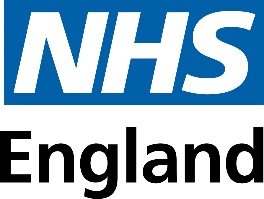 Author and AcknowledgmentsAuthor:	Jenny Hickey (Paediatrics in Urgent and Emergency Care Project Lead, Health Education England as was, now NHS England (NHSE) London and Advanced Clinical Practitioner, Barts Health NHS Trust)Date:		02 November 2021 (reviewed Dec 2022)Version:	V0.5Contributors: 	London Urgent and Emergency Care Paediatric EducationTask and Finish Group London Workforce Transformation Team, HEE as was, now NHSEUrgent and Emergency Care Workforce Collaborative for London Urgent and Emergency Care Clinical and Professional Leadership GroupContentsIntroduction	5Background	5Definitions	6Competencies	6Who is this resource for?	6What are the resources?	6Learning Resources Glossary	292 Paeds in a pod	29Alder Hey Hospital	29Bath and North East Somerset, Swindon and Wiltshire Clinical Commissioning Group	29British Burns Association	29British Medical Journal	29British Society for Paediatric Dentistry	29British Thoracic Society	29Cochrane Library	30CPD Me	30DermNet NZ	30Drs Net UK	30E-Learning for Health	30East Midland Emergency medicine educational media	30EB medicine	30EM in 5 minutes	31Fourteenfish	31GeekyMedics	31GP learning on line	31GP Paeds Tips	31Great Ormond Street Hospital	31Healthier together	31Life in the Fast Lane	31London Ambulance Service	32London and South East England Burns Network	32Meningitis Research foundation	32Mersey Burns App	32Mind the Bleep	32National Health Service England	32National Institute for Health and Clinical Excellence	32NHS Greater Glasgow and Clyde / NHS Highlands	32Northern Paediatrics	32North Thames Paediatric Network	33Paediatric EM BlogSpot	33Paediatric FOAMED	33Paeds Portals	33Patient Info	33PED Morsels	33Paediatric Emergency Playbook	33Paediatric Pearls	33Paediatric Intensive Care Society	34PEM infographics	34Primary Care Knowledge boost	34Royal Childrens Hospital Melbourne	34Royal College of Emergency Medicine	34Royal College of General Practitioners	34Royal College Paediatrics and Child Health	34Sepsis Trust	34Spotting the Sick Child	35St Emylns	35Trauma Care	35UpToDate	35We Can Talk	35References	36IntroductionIn July 2020, the London Urgent and Emergency Care Clinical and Professional Leadership Group reviewed workforce priorities across London, identifying work already underway and areas requiring development. It recognised a need for the provision of paediatric-specific educational opportunities within the Urgent and Emergency care (UEC) workforce.Influencing factors included the desire to:prevent children from being referred to Emergency departmentsincrease the confidence and capability of the Urgent Care workforce in treating and managing childrenensure potential safeguarding issues were identified and understoodWith paediatric specific educational opportunities identified as a priority Clinical Director for Integrated Paediatrics (RLH) and Paediatric Consultant at Barts, Giles Armstrong, agreed to lead a piece of work to produce a paediatric-focused educational resource tailored towards the Urgent and Emergency Care workforce to bolster confidence when treating children, subsequently resulting in the Paediatrics in UEC Learning Resource.BackgroundA review of children and young people presenting to UEC across London between 2017 – 2020 was conducted. Alongside this, a review of the following documents was carried out:First Contact Practitioners and Advanced Practitioners in Primary Care: (Paramedics) A Roadmap to PracticeParamedic Specialist in Primary and Urgent Care Core Capabilities FrameworkRoyal College of Emergency Medicine (RCEM) Advanced Clinical Practitioner (ACP) CurriculumUEC Emergency Practitioner FrameworkThe scope of this document is to outline common areas of knowledge required in line with these areas. It covers both clinical presentations and non-clinical presentations that practitioners working with children and young people may come across in practice. It aims to provide a selection of learning resources that are currently available to assist the urgent care workforce in developing their confidence in treating children and young people.DefinitionsFor the purpose of this document children and young people are defined as patients aged between 0 – 18 years of age. Neonates are defined as those aged 0-28 days.CompetenciesThere are a number of locally approved frameworks, for example, The RCEM ACP curriculum. This document is not intended as a curriculum but as a resource to use alongside existingcurriculum competencies and as standalone learning for practitioners wishing to gain knowledge in treating children and young people.The resource is not intended as specific learning to be achieved, but as a resource to be used in conjunction with appraisal and personal development needs. Its use will depend on the setting it is used within and how each individual chooses to use it.Who is this resource for?All practitioners working within the community, urgent care and pre-hospital settings who wish to develop their knowledge and gain confidence in treating children and young people.What are the resources?This is not an exhaustive list as new resources are constantly being developed, it is a collection of e–learning, blogs, quizzes and other resources that cover the common presenting complaints of children and young people accessing Urgent care.Resources and guidelines are constantly changing and being updated, as such user discretion is recommended. These resources should not replace local guidelines.Learning Resources GlossaryAn overview of the resources used within this document. All of these resources are free, some require registration.2 Paeds in a podPodcast from the Department of Paediatrics at the Royal Derby Hospital aimed at health care professionals new to paediatrics or those who occasionally care for children as part of a wider healthcare role.Alder Hey HospitalChildrens hospital based in Liverpool that provides care, education and research into sick childrenBath and North East Somerset, Swindon and Wiltshire Clinical Commissioning GroupLocal Clinical Commissioning GroupBritish Burns AssociationNot for profit charity supporting and promoting burn care within the UK and Ireland, its core aims include education and research into burn care, treatment and prevention.British Medical JournalBritish based journal that aims to improve sharing of research and look to improve clinical education and learning. Available on – line it also has an e learning section that requires a signup fee.British Society for Paediatric DentistrySociety aiming to improve [paediatric oral care through education and researchBritish Thoracic SocietySociety aiming to improve care for people with lung disease and help to educate those providing it, it also provides guidelines on management of common conditionsCochrane LibraryA database of independent evidence including systematic review and clinical trialsCPD MeOnline website and app that hosts a variety of webinars on various topics. Access is free and certificates can be requested at a small costDermNet NZNew Zealand based resource of skin conditions. It includes a library of images, causes, features, differential and management of a wide range of dermatological presentations.Don’t Forget the BubblesBlog providing information, case based learning and other resources specific to paediatric medicine and health.Drs Net UKWebsite looking at education, CPD and providing a library of resources and journalsE- Learning for HealthA selection of e-learning resources for healthcare workers, working alongside multiple organisations including Royal colleges, NHS England and Public Health EnglandEast Midland Emergency medicine educational mediaMulti-professional education managed by The Leicester Royal Infirmary Emergency Department, linked to specific curriculums.EB medicineRange of podcasts and tips on emergency medicineEM in 5 minutesUS based site hosting range of 5 minute video lectures relating to emergency medicineFourteenfishAppraisal tool with links to educational videosGeekyMedicsCollection of free resources aimed at medical students including OSCE prep, revision notes and clinical skillsGP learning on lineGP based resources exploring primary care presentations, highlighting red flags for many presentationsGP Paeds TipsAimed at primary care clinicians, providing tips and information about child health care.Great Ormond Street HospitalRenowned Childrens hospital which also provides learning resources aimed at all medical professionals working with children.Healthier togetherCollaboration between parents and Wessex healthcare providers, looking at common pathways, improving information sharing and communication.International Association of Dental TraumaOrganization aiming to promote optimal prevention, diagnosis and treatment of dental injuriesLife in the Fast LaneEmergency medicine and critical care medical education blog.London Ambulance ServiceLondon’s emergency ambulance serviceLondon and South East England Burns NetworkOne of four regional services specialising in treatment and advice on burns managementMeningitis Research foundationCharity promoting early recognition and treatment of meningitisMersey Burns AppFree clinical tool for calculating burn area percentagesMind the BleepOnline learning platform aimed at FY1’s with a variety of topics and learning resourcesNational Health Service EnglandOrganisation driven to better support the NHS to deliver improved care for patientsNational Institute for Health and Clinical ExcellenceInstitute that works to provide evidence based guidelines, ensure and develop quality standardsNHS Greater Glasgow and Clyde / NHS HighlandsA reference source for staff on managing common conditions, based in Scotland but links to and ties in to national guidelines.Northern PaediatricsSeries of educational presented by the team from the Great Northern Childrens HospitalNorth Thames Paediatric NetworkA network of providers of paediatric services across the North London region, providing a forum for these providers to improve the efficiency and effectiveness of service provision, develop sustainable pathways of care for specialist paediatric services.Paediatric EM BlogSpotCollection of resources, curriculum based for Paediatric Emergency medicine traineesPaediatric FOAMEDFree resource with a large collection of common paediatric presentationsPaeds PortalsPaediatric resources relevant to care of childrenPatient InfoA directory of evidence-based clinical information for clinicians and patientsPED MorselsUS based site exploring a variety of paediatric presentations and there managementPaediatric Emergency PlaybookUS site complied by an emergency clinician looking at teaching and de mystifying common paediatric presentationsPaediatric PearlsThis site is aimed at supporting the education and development of health professionals working with children. Resources are collated by a general Paediatric ConsultantPaediatric Intensive Care SocietyA multidisciplinary forum for those involved and interested in paediatric intensive care, with a focus including education and guidelines.PEM infographicsCollection of infographics on paediatric presentations from an MDT across the UKPrimary Care Knowledge boostPodcasts created and collated by UK specialists aiming to improve the confidence and knowledge of primary care cliniciansRoyal Childrens Hospital MelbourneAustralian Childrens hospital which provides a variety of guidelines and resourcesRoyal College of Emergency MedicineRoyal college working to advance education and research in Emergency Medicine, provides e-learning modules and blogsRoyal College of General PractitionersProfessional body for GP’s within the UK. The site has links to online learning and guidelinesRoyal College Paediatrics and Child HealthProfessional body for paediatricians, provides links to paediatric specific education resourcesSepsis TrustCharity working to promote recognition of sepsis and improve patient outcomesSpotting the Sick ChildInteractive tool commissioned by the Department of Health and Health Education England. Looks to support and educate health care professional in assessment and recognition of the sick child.St EmylnsResource managed by a team of emergency and critical care specialists. Resources are based around evidence based medicine and clinical excellence.Trauma CareWebinar based learning on trauma careUpToDateEvidence based resource, clinical topics are collated and reviewed into topic summariesWe Can TalkOnline learning resource exploring mental health co-produced with young people who use services, hospital staff and mental health experts.ReferencesAbela, N (2014) Transient Synovitis Available at: https://www.rcemlearning.co.uk/foamed/transient-synovitis/ [Accessed 21 September 2021]Abela, N (2019) Assessing (de)Hydration in Children. Available at: https://www.rcemlearning.co.uk/foamed/assessing-dehydration-in-children/ [Accessed 28th September 2021]Abu-Arafeh, I (2016) Headaches Available at: https://portal.e- lfh.org.uk/Component/Details/448302 [Accessed 21 September 2021]Acute Pain Team (2021) Pain assessment and tools (Paediatric) Available at: https://tam.nhsh.scot/for-healthcare-professionals/therapeutic- guidelines/paediatrics/acute-pain-paediatrics/pain-assessment-and-tools-paediatric/ [Accessed 28th September 2021]Adamson, J (2020) Episode 53: The Limping Child Available at: https://soundcloud.com/user- 663288011/episode-53-fifteen-minute-consultation-the-limping-child [Accessed 26th October 2021]Agunloye, V (2021) Remote paediatrics Available at: https://open.spotify.com/episode/3N9nUzmkMMBrJQh3fIESdB [Accessed 12 October 2021]Ahmad, N (2019) Childhood Rashes Available at: https://portal.e- lfh.org.uk/Component/Details/522708 [Accessed 28th September 2021]Alder Hey Childrens Hospital (2020) Recurrent Abdominal Pain Available at: https://youtu.be/7z6IgmYihec [Accessed 21 September 2021]Alder Hey Childrens Hospital (2020) Pain management in children Available at: https://youtu.be/1g5WHbJGd8U [Accessed 21st September 2021]Alder Hey Childrens Hospital (2021) A Paediatric Guide to the Mental Health Act Available at: https://youtu.be/Q_nJiFzfUzs [Accessed 28th September 2021]Alder Hey Childrens Hospital (2021) Henoch-Scholein Purpura (IgA Vasculitis) Available at: https://youtu.be/kb6yqRytfAI [Accessed 28th September 2021]Alder Hey Childrens Hospital (2021) Management of behavioural disturbance in children and young people Available at: https://youtu.be/XbL_UK78_J0 [Accessed 28th September 2021]Aliyu, F (2021) Neonate with blood in the nappy: look beyond the cracked nipples! Available at: https://www.rcemlearning.co.uk/foamed/neonate-with-blood-in-the-nappy-look- beyond-the-cracked-nipples/ [Accessed 28th September 2021]Allen, B (2015) FGM: Issues, Presentation and Management in Children and Young Women Available at: https://portal.e-lfh.org.uk/Component/Details/390861 [Accessed 28th September 2021]Ashiru-Oredope, D (2021) Anti - microbial resistance and infection Available at: https://portal.e- efh.org.uk/Catalogue/Index?HierarchyId=0_33828th_33829&programmeId=33828th [Accessed 28th September 2021]Ashoo, S (2020) Emergency Care for Transgender and Gender-Diverse Children and Adolescents Available at https://www.ebmedicine.net/topics/ethics/transgender-gender- diverse-children/podcast [Accessed 25th October 2021]Ashraf, M (2021) Button battery ingestion Available at: https://www.peminfographics.com/infographics/button-battery-ingestion [Accessed 12 October 2021]Aziz, R (2021) Lightning Learning: Neonatal Jaundice Available at: https://em3.org.uk/foamed/11/11/2019/lightning-learning-neonatal-jaundice [Accessed 28th September 2021]Aziz, R. (2021) Lightning Learning: Whooping Cough Available at: https://em3.org.uk/foamed/30/9/2019/lightning-learning-whooping-cough [Accessed 21September 2021]Balmer, F (2021) Paediatric Hernias Available at: https://www.peminfographics.com/infographics/paediatric-hernias [Accessed 12 October 2021]Bath and North East Somerset, Swindon and Wiltshire Clinical Commissioning Group (2020) Safeguarding in Virtual Consultations in Primary Care Available at: https://bswccg.nhs.uk/for-clinicians/safeguarding/1693-safeguarding-in-virtual- consultations-in-primary-care-final-v1-0/file [Accessed 12 October 2021]Beattie, P (2019) Atopic eczema (management) Available at: https://www.clinicalguidelines.scot.nhs.uk/nhsggc-paediatric-clinical-guidelines/nhsggc- guidelines/emergency-medicine/atopic-eczema-management/ [Accessed 28th September 2021]Bell, H (2020) Tinea corporis Available at: https://dermnetnz.org/topics/tinea-corporis [Accessed 28th September 2021]Blaikie A and Dutton G (2021) How to assess eyes and vision in infants and preschool children Available at: https://doi.org/10.1136/bmj.h1716 [Accessed 28th September 2021]Blair, M, Adams, C, Newland, R, Bedford, H, Waterstone, T, Malone, M, Whittaker, K. Cowley, S, Goddard, A, Sidebotham, B, Walker, V, Simkiss, D, Lowenhoff, C, Crawford, D, Mansfield, P, Mitcheson, J, James, N, Nathan, D, Marder, E, WIlliams, J, More, J, Heussler, H, Wright, A, Washington, A, Watson, J. Bates, S. Oates, J, Thornton, A, Cooper, M, Worsfold, S, Albery, L, Morgan, K, Wintgens, A, Parrot, L, Cleland, J, Bremner, L, Stow, C, Pert, S, McFadden, A, Renfrew, M, Minchin, M, King, K, Elwig, C, Butler, G, Khan, F, Puntis, J, Holmes, L, Aspinall, N, Cleugh, F, Oliver, L, Adams, H, Oteng-Ntim, E, Hunt, C, O’Sullivan, E, Stone, D, Chapman, T, McAree, T, Moore, N, Harcome, J, Rowe, A, Day, A, Mengoni, S, O'Reilly, M, Dale, N and Salt, A, (2019) Healthy Child programme. Available at: https://portal.e-lfh.org.uk/myElearning/Catalogue/Index?HierarchyId=0_97&programmeId=97   [Accessed 28th September 2021]Boardman, J (2021) Laryngomalacia - Symptoms, diagnosis and treatment Available at: https://bestpractice.bmj.com/topics/en-gb/754 [Accessed 28th September 2021]British Thoracic Society and Scottish Intercollegiate Guidelines Network (2019) British guideline on the management of asthma Available at: https://www.brit- thoracic.org.uk/quality-improvement/guidelines/asthma/ [Accessed 21st September 2021]Buchanan, R (2018) Community Acquired Pneumonia – An Interactive Case Available at: https://www.paediatricfoam.com/2018/08/community-acquired-pneumonia-an- interactive-case/ [Accessed 21st September 2021]Burnhill, G. (2019) The Child with Fever Available at: https://portal.e- lfh.org.uk/Component/Details/550362 [Accessed 28th September 2021]Burnhill, G (2019) The Child with Respiratory Distress Available at: https://portal.e- lfh.org.uk/Component/Details/556993 [Accessed 28th September 2021]Buxton, E (2021) Primary Headaches in children Available at: https://www.peminfographics.com/infographics/primary-headaches-in-children [Accessed 12 October 2021]Buxton, E (2021) Secondary headaches in children Available at: https://www.peminfographics.com/infographics/secondary-headaches-in-children [Accessed 12 October 2021]Chawla, R, Clinch, J, Datsopoulos, S, Ford, L. Gray, S, Holt, S, Howard, R, Jayaseelan, S, Liossi, C, Maillard, S, Mullen, S, Rajapakse, D, Robinson, N, Rose, M, Williams, G and Zarnegar, R. (2015) Pain Management Available at: https://rcpch.learningpool.com/course/view.php?id=126 [Accessed 28th September 2021]Chen, J. and Yang, A (2019) Blisters and pustules in neonates Available at: https://dermnetnz.org/topics/blisters-and-pustules-in-neonates [Accessed 28th September 2021]Childrens Acute Transport Service (2021) CATS bronchiolitis webinar Available at: https://youtu.be/kJlF1u_o-L4 [Accessed 28th September (2021)]Collins, E and Alisio, M (2021) Pneumonia Module, Don't Forget the Bubbles Available at: https://dontforgetthebubbles.com/pneumonia-module/ [Accessed 28th September 2021]Coombe, M (2021) Remote consulting for acute cases Available at: https://vimeo.com/587746398/12415345a1 [Accessed 2 November 2021]Copp, F (2018) A child with a fever Available at: https://www.rcemlearning.co.uk/foamed/a- child-with-a-fever/ [Accessed 21st September 2021]Corrick, E (2018) Introduction to Paediatrics for Paramedics Available at: https://portal.e- lfh.org.uk/Component/Details/523011 [Accessed 21st September 2021]Corrick, E (2018) The Limping Child Available at: https://portal.e- lfh.org.uk/Component/Details/522711 [Accessed 21st September 2021]Cox, V (2019) Episode 14: HEADSS assessment tool Available at: https://soundcloud.com/user-663288011/episode-14-talking-headss [Accessed 26th October 2021]Creighton, S (2021) Adolescent Gynaecology Available at: https://portal.e- lfh.org.uk/Component/Details/32928th0 [Accessed 21st September 2021]Cunnigham, L (2021) Lightning Learning: Honour-Based Violence Available at: https://em3.org.uk/foamed/14/10/2019/lightning-learning-honour-based-violence [Accessed 28th September 2021]Dadnam, C(2021) Conversations about constipation, Available at: https://dontforgetthebubbles.com/conversations-about-constipation/ [Accessed 2nd December 2022]Davie, M and Butler, M (2021) Behavioural issues in Children Available at: https://www.paediatricfoam.com/2017/07/behavioural-issues-in-children/ [Accessed 28th September 2021]Davies, C (2020) The Limping Child Available at: https://www.rcemlearning.co.uk/foamed/the-limping-child/ [Accessed 21st September 2021]Davies, C. and Adenugba, O (2018) Stuck in the Ear! Available at: https://www.rcemlearning.co.uk/foamed/stuck-in-the-ear/ [Accessed 21st September 2021]Davies, S (2020) Urgent and Emergency Care Emergency Practitioner Framework. London: Health Education EnglandDavis, T (2019) NICE fever guidelines for kids Available at: https://litfl.com/nice-fever- guidelines-for-kids [Accessed 21st September 2021]Davis, T (2021) Bronchiolitis Module Available at: https://d(2021) dontforgetthebubbles.com/bronchiolitis-module/ [Accessed 21st September 2021]Davis, T (2021) ENT Part 1: a word in your ear Available at: https://dontforgetthebubbles.com/ent-part-1-a-word-in-your-ear [Accessed 21st September 2021]Davis, T (2021) ENT Part 2: who nose? Available at: https://dontforgetthebubbles.com/ent- part-2-who-nose [Accessed 21st September 2021]Davis, T (2021) ENT Part 3: a frog in your throat? Available at: https://dontforgetthebubbles.com/ent-part-3-a-frog-in-your-throat [Accessed 21st September 2021]Davis, T (2021) Facial bone x-rays Available at: https://dontforgetthebubbles.com/facial- bone-x-rays/ [Accessed 21st September 2021]Davis, T (2021) Foot x-rays Available at: https://dontforgetthebubbles.com/foot-x-rays/ [Accessed 21st September 2021]Davis, T (2021) Mandible x-rays Available at: https://dontforgetthebubbles.com/mandible-x- rays [Accessed 21st September 2021]Davis, T (2021) Picture quiz: funny umbilical stump Available at: https://dontforgetthebubbles.com/picture-quiz-funny-umbilical-stump [Accessed 21st September 2021]Davis, T (2021) Pulled elbows Available at: https://dontforgetthebubbles.com/pulled-elbows [Accessed 21st September 2021]Davis, T (2021) Sticky eyes Available at: https://dontforgetthebubbles.com/sticky-eyes [Accessed 21st September 2021]Day, P and Gregg, T (2012) UK National Clinical Guidelines in Paediatric Dentistry Treatment of avulsed permanent teeth in children Available at: https://www.bspd.co.uk/Portals/0/Public/Files/Guidelines/avulsion_guidelines_v7_final_.p df [Accessed 21st September 2021]Day, P, Flores, M, O’Connell, A, Abbott, P, Tsilingaridis, G, Fouad, A, Cohenca, N, Lauridsen, E, Bourguignon, C, Hicks, L., Andreasen, J, Cehreli, Z, Harlamb, S, Kahler, B, Oginni, A, Semper, M. and Levin, L (2020) International Association of Dental Traumatology guidelines for the management of traumatic dental injuries: 3. Injuries in the primary dentition.Available at: https://onlinelibrary.wiley.com/doi/full/10.1111/edt.12576 [Accessed 21st September 2021]Denniston, S (2019) Asthma - History and Examination Available at: https://portal.e- lfh.org.uk/Component/Details/550231 [Accessed 28th September 2021]Denniston, S (2019) Asthma - Investigation, Acute Presentation and Differential Diagnosis. Available at: https://portal.e-lfh.org.uk/Component/Details/550234 [Accessed 28th September 2021]Denniston, S (2019) Neonatal Inspection and Examination Available at: https://portal.e- lfh.org.uk/Component/Details/550228th [Accessed 28th September 2021]DermNet NZ (2008) Insect bites and stings Available at: https://dermnetnz.org/cme/arthropods/insect-bites-and-stings [Accessed 28th September 2021]DermNet NZ (2009) Nonspecific viral exanthums Available at: https://dermnetnz.org/cme/viral-infections/nonspecific-viral-exanthems [Accessed 28th September 2021]DermNet NZ (2009) Specific viral exanthums Available at: https://dermnetnz.org/cme/viral- infections/specific-viral-exanthems [Accessed 28th September 2021]Derrick, J. and Bali, A (2019) Are headaches giving you a headache? Available at: https://www.paediatricfoam.com/2019/03/headaches/ [Accessed 21st September 2021]Don’t Forget The Bubbles (2020) Skin Deep Available at: https://dftbskindeep.com/ [Accesed 21st September 2021]Doshi, A (2020) Paediatrics: Communication & Consent Available at: https://mindthebleep.com/2020/02/paediatrics-communication-consent.html [Accessed 21st September 2021]Duthie, C and Foster, S (2018) Acute Sore Throat Available at: https://www.clinicalguidelines.scot.nhs.uk/nhsggc-paediatric-clinical-guidelines/nhsggc- guidelines/emergency-medicine/acute-sore-throat/ [Accessed 28th September 2021]E-Learning for Health (2018) Safeguarding Children - Level 1 Available at: https://portal.e- lfh.org.uk/Component/Details/577676[Accessed 28th September 2021]E-Learning for Health (2019) Safeguarding Children - Level 2 Available at: https://portal.e- lfh.org.uk/Component/Details/577661 [Accessed 28th September 2021]E-Learning for Health (2020) Identifying and Supporting Victims of Modern Slavery Available at: https://portal.e-lfh.org.uk/Component/Details/75005 [Accessed 28th September 2021]E-Learning for Health (2020) Combating CSE Available at: https://portal.e- lfh.org.uk/Component/Details/393357 [Accessed 28th September 2021]E-Learning for Health (2020) Recognising and Managing Anaphylaxis Available at: https://portal.e-lfh.org.uk/Component/Details/429354 [Accessed 28th September 2021]E-Learning for Health (2021) Adolescent Presenting with Suspected Sexual Assault Available at: https://portal.e-lfh.org.uk/Component/Details/614594 [Accessed 28th September 2021]E-Learning for Health (2021) Attaining and Maintaining Safeguarding Competences Available at: http://portal.e-lfh.org.uk/Component/Details/614492 [Accessed 28th September 2021]E-Learning for Health (2021) Autism Awareness Available at: https://portal.e- lfh.org.uk/Component/Details/650066 [Accessed 28th September 2021]E-Learning for Health (2021) Children Vulnerable to Abuse and Exploitation Available at: https://portal.e-lfh.org.uk/Component/Details/674460 [Accessed 28th September 2021]E-Learning for Health (2021) Fabricated or Induced Illness Available at: https://portal.e- lfh.org.uk/Component/Details/614495 [Accessed 28th September 2021]E-Learning for Health (2021) Looked after Children Available at: https://portal.e- lfh.org.uk/Component/Details/688868 [Accessed 28th September 2021]E-Learning for Health (2021) Managing patient expectations in out-of-hours primary care Available at: https://portal.e-lfh.org.uk/Component/Details/693556 [Accessed 28th September 2021]E-Learning for Health (2021) Neglect in the Disabled Child Available at: http://portal.e- lfh.org.uk/Component/Details/614489 [Accessed 28th September 2021]E-Learning for Health (2021) Parental Risk Factors Available at: https://portal.e- lfh.org.uk/Component/Details/614539 [Accessed 28th September 2021]E- Learning for Health (2021) Safety netting for common infections Available at: https://portal.e-lfh.org.uk/Component/Details/696216 [Accessed 28th September 2021]E-Learning for Health (2021) Unexplained Injuries: Managing Concerns around Physical Abuse Available at: https://portal.e-lfh.org.uk/Component/Details/614542 [Accessed 28th September 2021]Edwards, S (no date) Lightning Learning: Otitis Media (Diagnosis & Management. Available at: https://em3.org.uk/foamed/20/5/2019/lightning-learning-otitis-media-diagnosis- management [Accessed 21st September 2021]Edwards, S (no date) Lightning Learning: Rubella (aka German measles) Available at: https://em3.org.uk/foamed/29/7/2019/lightning-learning-rubella?rq=rubella [Accessed 28th September 2021]Edwards, S (2021) Carpal injuries Available at: https://dontforgetthebubbles.com/carpal- injuries/ [Accessed 21st September 2021]Elephant, C (2015) Paediatric Emergency Medicine: Functional Abdominal Pain Available at: http://paediatricem.blogspot.com/2015/06/functional-abdominal-pain.html [Accessed 21st September 2021]Farquharson, S and Foster, S (2018) Brief Resolved Unexplained Event or BRUE (ALTE guideline update) Available at: https://www.clinicalguidelines.scot.nhs.uk/nhsggc- paediatric-clinical-guidelines/nhsggc-guidelines/emergency-medicine/brief-resolved- unexplained-event-or-brue-alte-guideline-update/ [Accessed 28th September 2021]Fiddes, C (2019) Atraumatic painful limb Available at: https://www.clinicalguidelines.scot.nhs.uk/nhsggc-paediatric-clinical-guidelines/nhsggc- guidelines/emergency-medicine/atraumatic-painful-limb/ [Accessed 21 September 2021]Finnerty. T (2020) Paediatric History Taking - OSCE Guide Available at: https://geekymedics.com/paediatric-history-taking/ [Accessed 21st September 2021]Finnerty, T (2021) Paediatric Abdominal Examination - OSCE Guide Available at: https://geekymedics.com/paediatric-abdominal-examination-osce-guide/ [Accessed 21st September 2021]Finnerty, T (2021) Paediatric Cardiovascular Examination - OSCE Guide Available at: https://geekymedics.com/paediatric-cardiovascular-examination-osce-guide [Accessed 21st September 2021]Finnerty, T (2021) Paediatric Neurological Examination - OSCE Guide Available at: https://geekymedics.com/paediatric-neurological-examination-osce-guide/ [Accessed 21st September 2021]FitzSimmons, C (2017) Soft Tissue and Bony Injuries in Children Available at: https://portal.e- lfh.org.uk/Component/Details/ [Accessed 21st September 2021]Foster, S (2017) Pulled elbow Available at: https://www.clinicalguidelines.scot.nhs.uk/nhsggc-paediatric-clinical-guidelines/nhsggc- guidelines/emergency-medicine/pulled-elbow/ [Accessed 28th September 2021]Foster, S (2019) Epistaxis management in children Available at: https://www.clinicalguidelines.scot.nhs.uk/nhsggc-paediatric-clinical-guidelines/nhsggc- guidelines/emergency-medicine/epistaxis-management-in-children/ [Accessed 21st September 2021]Foster, S (2021) Acute otitis externa in children Clinicalguidelines.scot.nhs.uk. Available at: https://www.clinicalguidelines.scot.nhs.uk/nhsggc-paediatric-clinical-guidelines/nhsggc- guidelines/emergency-medicine/acute-otitis-externa-in-children-emergency-department/ [Accessed 28th September 2021]Fox, A (2021) Common Rashes Module Available at: https://dontforgetthebubbles.com/common-rashes-module/ [Accessed 21st September 2021]Fox, S (2010) Bacterial Tracheitis Available at: https://pedemmorsels.com/bacterial- tracheitis/ [Accessed 9 November 2021]Fox, S (2013) Pediatric Red Eye Available at: https://pedemmorsels.com/pediatric-red-eye/ [Accessed 28th September 2021]Fox, S (2014) Ear Foreign Body Available at: https://pedemmorsels.com/ear-foreign-body/ [Accessed 21 September 2021]Fraser, L and Jacobs, M (2021) The Forgotten Tribe Available at: https://www.rcemlearning.co.uk/foamed/the-forgotten-tribe-iahw(2021)/ [Accessed 28th September 2021]Freeman, R. (2021) Gastroenteritis in Children under 5 years of age Available at: https://www.rcemlearning.co.uk/reference/gastroenteritis-in-children-under-5-years-of- age/ [Accessed 28th September 2021]Freeman, R (2021) Neonatal Nuggets Part 1: skin rashes, jaundice, lumps and bumps Available at: https://www.rcemlearning.co.uk/reference/neonatal-nuggets-part-1-skin- rashes-jaundice-lumps-and-bumps/ [Accessed 28th September 2021]Freeman, R (2021) Neonatal Nuggets Part 2: tummy troubles Available at: https://www.rcemlearning.co.uk/reference/neonatal-nuggets-part-2-tummy-troubles/ [Accessed 28th September 2021]Gardner, S (2021) Gillick Competence – a crash course Available at: https://dontforgetthebubbles.com/gillick-competence-crash-course/ ] [Accessed 21st September 2021]George, T (2021) Acute Pelvic pain Available at: https://dontforgetthebubbles.com/acute- pelvic-pain/ [Accessed 21st September 2021]George, T (2021) Emergency Contraception for teenagers Available at: https://dontforgetthebubbles.com/emergency-contraception-for-teenagers/ [Accessed 21st September 2021]George, T (2021) Period Problems: Menorrhagia Available at: https://dontforgetthebubbles.com/period-problems-menorrhagia/ [Accessed 21st September 2021]Gilmartin, S (2021) Non-Traumatic MSK Injuries Module Available at: https://dontforgetthebubbles.com/non-traumatic-msk-injuries-module/ [Accessed 21st September 2021]Glaser, D and Carter, J (2021) Emotional abuse and emotional neglect Available at: https://www.rcpch.ac.uk/resources/emotional-abuse-emotional-neglect-online-learning [Accessed 28th September 2021]Glaser, D and Carter, J (2021) Exploitation of children and young people Available at: https://www.rcpch.ac.uk/resources/exploitation-children-young-people-online-learning [Accessed 28th September 2021]Goddard, A (2021) Sexual Behaviour in Adolescence Available at: https://portal.e- lfh.org.uk/Component/Details/367995 [Accessed 21st September 2021]Goldstein, G (2021) Safety netting for bronchiolitis Available at: https://dontforgetthebubbles.com/safety-netting-for-bronchiolitis/ [Accessed 21st September 2021]Goldstein, H (2021) Talking to teens Available at: https://dontforgetthebubbles.com/talking- to-teens/ [Accessed 21st September 2021]Gray, B (2021) CPD: Fabricated or Induced Illness - Munchausen Syndrome www.youtube.com. Available at: https://www.youtube.com/watch?v=scVLrsdidc4. [Accessed 28th September 2021]Grier, D (2012) Inhaled Foreign Body Available at: https://portal.e- lfh.org.uk/Component/Details/317956 [Accessed 28th September 2021]Griffiths, A (2021) Gastroenteritis Availableat https://dontforgetthebubbles.com/gastroenteritis/ [Accessed 28th September 2021]Gunson, T (2007) Henoch–Schönlein purpura Available at: https://dermnetnz.org/topics/henoch-schoenlein-purpura [Accessed 28th September 2021]Hay, F (no date) Lightning Learning: Croup Available at: https://em3.org.uk/foamed/18/9/2017/lightning-learning-croup [Accessed 21st September 2021]Hall, D (2021) How to be a lgbtqia+ young persons ally Available at https://dontforgetthebubbles.com/lgbtqia-young-persons-ally/[Accessed 28th SeptemberHealth Education England (2019) Paramedic Specialist in Primary and Urgent Care Core Capabilities Framework. London: Health Education England.Health Education England (2021) First Contact Practitioners and Advanced Practitioners in Primary Care: (Paramedic) A Roadmap to Practice London: Health Education EnglandHealthy Teen Minds (No date) We can talk Available at: https://wecantalk.online/login/ [Accessed 28th September 2021]Horeczko, T (2016) Pediatric Headache: Some Relief for all Available at: https://pemplaybook.org/podcast/pediatric-headache-some-relief-for-all/[Accessed 9November 2021]Horeczko, T (2016) Please, Just STOP LIMPING! Available at: https://pemplaybook.org/podcast/please-just-stop-limping [Accessed 21st September 2021]Hubbard, E (2019) Your first paediatrics placement: Top Ten Tips for Medical Students Available at: https://www.paediatricfoam.com/2019/08/your-first-paediatrics-placement- top-ten-tips-for-medical-students/ [Accessed 28th September 2021]Hunter, D (2021) Guideline for Emergency Departments, Minor Injury Units and Receiving Units where a child or young person presents under the influence of alcohol and/or drugs Available at: https://www.clinicalguidelines.scot.nhs.uk/nhsggc-paediatric-clinical- guidelines/nhsggc-guidelines/emergency-medicine/guideline-for-emergency-departments- minor-injury-units-and-receiving-units-where-a-child-or-young-person-presents-under-the- influence-of-alcohol-andor-drugs/ [Accessed 28th September 2021]Ince, J (no date) Lightning Learning: Peritonsular Abscess Available at: https://em3.org.uk/foamed/27/8/2018/lightning-learning-peritonsillar-abscess [Accessed 28th September 2021]Ince, J (no date) Lightning Learning: Tonsillitis Available at: https://em3.org.uk/foamed/13/8/2018/lightning-learning-tonsillitis?rq=tonsillitis [Accessed 28th September 2021]Johnson, K (2014) Painful Swollen Joints Available at: http://portal.e- lfh.org.uk/Component/Details/318912 [Accessed 21st September 2021]Johnson, K (2014) The Acutely Limping Child Available at: https://portal.e- lfh.org.uk/Component/Details/318860 [Accessed 21st September 2021]Johnson, K (2020) Accidental Trauma Available at: https://portal.e- lfh.org.uk/Component/Details/357346 [Accessed 21st September 2021]Johnson, Z (2021) Removing foreign bodies Available at: https://www.peminfographics.com/infographics/removing-foreign-bodies [Accessed 12 October 2021]Johnson, Z (2021) HEADSSS assessment tool [Available at: https://www.peminfographics.com/infographics/headsss-assessment-tool [Accessed 12 October 2021]Kadri, T (2021) Foot and toe injuries Available at: https://doi.org/10.31440/DFTB.32663 [Accessed 21st September 2021]Kadri, T, Whooley, P, Edwards, S, Edwards, J, Davis, T and Lewins, I (2021) X ray interpretation Available at: https://dontforgetthebubbles.com/topic/x-ray- interpretation/?jsf=jet- engine:main_archive&tax=topic:2766%2Coperator_AND&pagenum=2 [Accessed 28th September 2021]Keane, D (2011) Image Interpretation of the Paediatric Skeleton: Fractures Available at: https://portal.e-lfh.org.uk/Component/Details/326333 [Accessed 21st September 2021]Keane, D (2015) Bone Development Available at: https://portal.e- lfh.org.uk/Component/Details/428th353 [Accessed 28th September 2021]Kee, T (2021) Communicating with Young People in Crisis Available at: https://www.rcemlearning.co.uk/foamed/communicating-with-young-people-in-crisis/ [Accessed 28th September 2021]Kitchener, A (2021) Ear Problems & Examination Available at: https://www.youtube.com/watch?v=EmFKwtLQKMs [Accessed 28th September 2021]Knight, K (2016) When Weight Loss isn't a good thing: Neonates in the ED - Growth & Feeding Available at: https://www.rcemlearning.co.uk/foamed/when-weight-loss-isnt-a- good-thing-neonates-in-the-ed-growth-feeding/ [Accessed 28th September 2021]Knight, K (2017) Kawasaki Disease – Pearls and Pitfalls Available at: https://www.paediatricfoam.com/2017/06/kawasaki-disease-pearls-and-pitfalls/ [Accessed 28th September 2021]Knight, K (2021) How not to be burned by Burns – Part 1: Minor burns and scalds. Available at: https://www.paediatricfoam.com/2018/11/how-not-to-be-burned-by-burns-part-1- minor-burns-and-scalds/ [Accessed 28th September 2021]Kole, R and Sweeney, S (2014) Aspiration of a foreign body Available at: https://www.clinicalguidelines.scot.nhs.uk/nhsggc-paediatric-clinical-guidelines/nhsggc- guidelines/emergency-medicine/aspiration-of-a-foreign-body/ [Accessed 28th September 2021]Lander, A (2018) Acute Paediatric Surgical Conditions Available at: https://portal.e- lfh.org.uk/Component/Details/527670 [Accessed 28th September 2021]Lander, A (2018) Non-urgent Paediatric Surgical Conditions Available at: https://portal.e- lfh.org.uk/Component/Details/527667 [Accessed 28th September 2021].Lawrence-Ball, A (2018) Head Injury Available at: https://www.rcemlearning.co.uk/foamed/head-injury/ [Accessed 28th September 2021]Leong, S (2011) Managing epistaxis in children - paediatric medicine Available at: https://www.gponline.com/managing-epistaxis-children-paediatric- medicine/paediatrics/paediatrics/article/1057178. [Accessed 28th September 2021]Levene, I and Thomas, V (2018). Breastfeeding for Doctors 101 (Part 1) Available at: https://www.paediatricfoam.com/2018/09/breastfeeding-for-doctors-101-part-1/ [Accessed 28th September 2021]Levene, I and Anthony, M (2019) Cry Baby Cry… Part 1 Available at: https://www.paediatricfoam.com/2019/03/cry-baby-cry-part-1/ [Accessed 28th September 2021].Levene, I and Anthony, M (2019) Cry Baby Cry… Part 2 (Colic, CMPA and Reflux) Available at: https://www.paediatricfoam.com/2019/04/colic-cmpa-and-reflux/ [Accessed 28th September 2021]Liao, L, Bourne, J and Alladi, S (2016) The Psychological Impact of FGM Available at: https://portal.e-lfh.org.uk/Component/Details/443497 [Accessed 28th September 2021]London Ambulance Service (2021) Triage categories - London Ambulance Service Available at: https://www.youtube.com/watch?v=AxvbuhK_btM [Accessed 2 November 2021]London and South East Burns Network (2015). LSEBN SEBN Burn Depth Assessment Available at: https://www.mysurgerywebsite.co.uk/website/X13911/files/LSEBN%20Burns%20Depth%20 Assessment.pdf [Accessed 28th September 2021]London and South East of England Burn Network (2018) Initial Management of burn wounds [online] Available at: https://www.mysurgerywebsite.co.uk/website/X13911/files/LSEBN%20Initial%20managem ent%20of%20burns.pdf [Accessed 28th September 2021]Luce, C (2020) Do you know your ABCDDE of burns management? Available at: https://www.paediatricpearls.co.uk/do-you-know-your-abcdde-of-burns-management/ [Accessed 28th September 2021]Mani, N and Morrisey, B (2021) Something BRUE-ing? Available at: https://www.paediatricfoam.com/2018/11/something-brue-ing/ [Accessed 28th September 2021]Mann, J and Edwards, S (no date) The Paediatric Foreign Body Game. Available at: https://em3.org.uk/foamed/6/10/2020/the-paediatric-foreign-body-game [Accessed 28th September 2021]Marsh, A (2021) Croup Available at: https://www.rcemlearning.co.uk/reference/croup/ [Accessed 28th September 2021]Marsh, V (2016) Pharmacological and Non-Pharmacological Management of Asthma in Children Available at: https://portal.e-lfh.org.uk/Component/Details/429774 [Accessed 28th September 2021]Marsh, V (2016) Recognising and Managing Asthma Attacks in Children Available at: https://portal.e-lfh.org.uk/Component/Details/429777 [Accessed 28th September 2021]Marsh, V (2016) Supporting Self-Management in Asthma in Children Available at: https://portal.e-lfh.org.uk/Component/Details/429780 [Accessed 28th September 2021]May, N. (2015) Paediatric Pain and Sedation - Tips to Change Your Practice from #EuSEM15. Available at: https://www.stemlynsblog.org/paediatric-pain-and-sedation/ [Accessed 28th September 2021]May, N (2016) Apparent Life Threatening Events in Babies - Trouble BRUEing Available at: https://www.stemlynsblog.org/alte-brue/ [Accessed 28th September 2021]McCorquodale, A (2021) Headaches Module Available at https://dontforgetthebubbles.com/headaches-module/ [Accessed 28th September 2021]McDonald, N (2016) Urinary Tract Infections in Children Available at: https://portal.e- lfh.org.uk/Component/Details/426859 [Accessed 28th September 2021]McTigue, D, Thompson, A and Azadani, E (2021) Mouth and dental injuries in children – beyond the basics Available at: https://www.uptodate.com/contents/mouth-and-dental- injuries-in-children-beyond-the-basics# [Accessed 28th September 2021]Meningitis Research Foundation (2016) Meningococcal Meningitis and Septicaemia Guidance Notes Diagnosis and Treatment in General Practice endorsed by the BMA Available at: https://www.meningitis.org/getmedia/cf777153-9427-4464-89e2- fb58199174b6/gp_booklet-UK-Septembert-16 [Accessed 28th September 2021]More, J (2020) Feeding Difficulties Available at: https://portal.e- lfh.org.uk/Component/Details/550769 [Accessed 28th September 2021]Moseley, S (no date) Lightning Learning: Kawasaki Disease Available at: https://em3.org.uk/foamed/7/1/2019/lightning-learning-kawasaki-disease [Accessed 28th September 2021]Naravi, M (2016) Common Childhood Exanthums Available at: https://portal.e- lfh.org.uk/Component/Details/426185 [Accessed 28th September 2021]Naravi, M (2021) Common Childhood Exanthums Available at: https://www.rcemlearning.co.uk/reference/common-childhood-exanthems/ [Accessed 28th September 2021]National Health Service England (2020) Clinical pathways - remote assessment Available at: https://18.nhs.uk/application/files/2515/8661/2924/CS50218_NHS_Abdo_pain_pathway_f or_remote_assessment_in_primary_care_Oct_19_v4.pdf [Accessed 12 October 2021]National Health Service England (2020) Principles for supporting high quality consultations by video in general practice during COVID-19 Available at: https://www.england.nhs.uk/coronavirus/wp-content/uploads/sites/52/2020/03/C0479- principles-of-safe-video-consulting-in-general-practice-updated-29-may.pdf [Accessed 12October 2021]National Institute for Health and Care Excellence (2007) Overview | Urinary tract infection in under 16s: diagnosis and management Available at: https://www.nice.org.uk/guidance/cg54. [Accessed 28th September 2021]National Institute of Health and Clinical Excellence (2009) Child maltreatment: when to suspect maltreatment in under 18s Available at: https://www.nice.org.uk/Guidance/CG89. [Accessed 28th September 2021]National Institute of Health and Clinical Excellence (2009) Diarrhoea and vomiting caused by gastroenteritis in under 5s: diagnosis and management Available at: https://www.nice.org.uk/Guidance/CG84. [Accessed 28th September 2021]National Institute for Health and Care Excellence (2011) Food allergy in under 19s assessment and diagnosis Available at: https://www.nice.org.uk/guidance/cg116/resources/food-allergy-in-under-19s-assessment- and-diagnosis-pdf-35109392795845 [Accessed 9 November 2021]National Institute for Health and Care Excellence (2015) Bronchiolitis in children: diagnosis and management Available at: https://www.nice.org.uk/guidance/ng9. [Accessed 28th September 2021]National Institute of Health and Clinical Excellence (2016) Jaundice in newborn babies under 28th days Available at: https://www.nice.org.uk/Guidance/CG98 [Accessed 28th September 2021]National Institute for Health and Care Excellence (2016) Tuberculosis Available at: https://www.nice.org.uk/guidance/ng33/resources/tuberculosis-pdf-1837390683589 [Accessed 9 November 2021]National Institute of Health and Clinical Excellence (2017) Asthma: diagnosis, monitoring and chronic asthma management Available at: https://www.nice.org.uk/guidance/ng80. [Accessed 28th September 2021]National Institute of Health and Clinical Excellence (2017) Child abuse and neglect Available at: https://www.nice.org.uk/guidance/ng76. [Accessed 28th September 2021]National Institute for Health and Care Excellence (2018) Management of balanitis in children Available at: https://cks.nice.org.uk/topics/balanitis/management/balanitis- children/ [Accessed 28th September 2021]National Institute of Health and Clinical Excellence (2018) Constipation in children and young people: diagnosis and management Available at: https://www.nice.org.uk/guidance/cg99/chapter/1-Guidance [Accessed 28th September 2021]National Institute for Health and Care Excellence (2019) Head injury - NICE Pathways Available at: https://pathways.nice.org.uk/pathways/head-injury [Accessed 28th September 2021]National Institute for Health and Care Excellence (2020) Acute Childhood limp Available at: https://cks.nice.org.uk/topics/acute-childhood-limp/ [Accessed 28th September 2021]National Institute for Health and Care Excellence (2020) Epistaxis - nose bleeds Available at: https://cks.nice.org.uk/topics/epistaxis-nosebleeds/ [Accessed 28th September 2021]National Institute for Health and Care Excellence (2020) Gastroenteritis Available at: https://cks.nice.org.uk/topics/gastroenteritis/background-information/causes/#bacteria [Accessed 28th September 2021]National Institute for Health and Care Excellence (2021) Conjunctivitis - infective Available at: https://cks.nice.org.uk/topics/conjunctivitis-infective/ [Accessed 28th September 2021]National Institute for Health and Care Excellence (2021) Headaches in over 12s: diagnosis and management Available at: https://www.nice.org.uk/guidance/cg150/resources/headaches-in-over-12s-diagnosis-and- management-pdf-35109624582853 [Accessed 9 November 2021]National Institute of Health and Clinical Excellence (2021) Cellulitis – acute Available at: https://cks.nice.org.uk/topics/cellulitis-acute/.[Accessed 28th September 2021]National Institute of Health and Clinical Excellence (2021) Whooping Cough Available at: https://cks.nice.org.uk/topics/whooping-cough/.[Accessed 28th September 2021]National Network for Burn Care (no date) National Burn Care Referral Guidance – British Burn Association Available at: https://www.britishburnassociation.org/national-burn-care- referral-guidance/ [Accessed 28th September 2021]Neal, S (2021) Neonatal Jaundice Available at: https://geekymedics.com/neonatal-jaundice/ [Accessed 28th September 2021]Nedd, S (2021) Wrist Examination & Pathology Module Available at: https://dontforgetthebubbles.com/wrist-examination-pathology-module/ [Accessed 28th September 2021]Ngan, V (2003) Lumbosacral dermal melanocytosis Available at: https://dermnetnz.org/topics/lumbosacral-dermal-melanocytosis [Accessed 28th September 2021]North Thames Critical Care Network (2021) Is this a child presenting with PIMS-TS? A webinar aimed at Paeds ED staff www.youtube.com. Available at: https://www.youtube.com/watch?v=ei5q9HGB0Fs [Accessed 26th October 2021]Oakley, A (1997) Dermatitis Available at: https://dermnetnz.org/topics/dermatitis [Accessed 28th September 2021]Oakley, A (2003) Pruritus Available at: https://dermnetnz.org/topics/pruritus [Accessed 28th September 2021]Oakley, A (2012) Infantile haemangioma Available at: https://dermnetnz.org/topics/infantile-haemangioma-definition-and-pathogenesis. [Accessed 28th September 2021]Oakley, A (2015) Herpes zoster Available at: https://dermnetnz.org/topics/herpes-zoster [Accessed 28th September 2021]Oakley, A (2015) Scabies Available at: https://dermnetnz.org/topics/scabies [Accessed 28th September 2021]Oakley, A (2021) Molluscum contagiosum Available at: https://dermnetnz.org/topics/molluscum-contagiosum. [Accessed 28th September 2021]Offiah, A (2010) Physical Abuse: Skeletal Injuries Available at: https://portal.e- lfh.org.uk/Component/Details/357362 [Accessed 28th September 2021]Paediatric Intensive Care Society (2020) Paediatric Inflammatory Multi-system Syndrome - temporally associated with SARS-CoV 2 (PIMS-TS): Critical Care guidance Available at: https://pccsociety.uk/wp-content/uploads/2020/08/PIMS-TS-Critical-Care-Clinical- Guidance-v4.pdf [Accessed 26th October 2021]Parmar, T (2021) Neonatal dermatology – the benign conditions Available at: https://dontforgetthebubbles.com/neonatal-dermatology-the-benign-conditions/ [Accessed 28th September 2021]Parmar, T (2021) Neonatal dermatology – the rashes you shouldn’t ignore Available at: https://dontforgetthebubbles.com/neonatal-dermatology-the-rashes-you-shouldnt-ignore/ [Accessed 28th September 2021]Patellis, V (2019) Bronchiolitis Available at: https://portal.e- lfh.org.uk/Component/Details/55021st7 [Accessed 28th September 2021]Patellis, V. (2019) Pneumonia Available at: https://portal.e- lfh.org.uk/Component/Details/550237 [Accessed 28th September 2021]Patellis, V (2019) Stridor Available at: https://portal.e-lfh.org.uk/Component/Details/550240 [Accessed 28th September 2021]Payne, J (2015) Epiglottitis Available at: https://patient.info/doctor/epiglottitis-pro [Accessed 9 November 2021]Pikens, A (2014) Foreign Body Ingestions Available at: https://emin5.com/2014/02/17/foreign-body-ingestions/ [Accessed 28th September 2021]Pickens, A (2018) Measles Available at: https://emin5.com/2018/12/10/measles/ [Accessed 28th September 2021]Pickens, A (2021) Foreign Body Available at: https://emin5.com/2014/02/17/foreign-body- ingestions/Accessed 2 November 2021]Pierce, D (no date) Adolescent Relationship Abuse Available at: https://em3.org.uk/foamed/25/10/2019/adolescent-relationship-abuse. [Accessed 28th September 2021]Pillai Riddell, R, Racine,N, Gennis, H, Turcotte, K, Uman, S, Horton, R, Ahola Kohut S, Hillgrove, S, Stevens B and Lisi D (2015) Non-pharmacological management of infant and young child procedural pain Available at : https://pubmed.ncbi.nlm.nih.gov/26630545/ [Accessed 28th September 2021]Powell, P and Chapman, S (2021) 5 minute tips: Eating disorders in children and young people Available at: https://www.paediatricfoam.com/2017/11/eating-disorders-in- children-and-young-people/ [Accessed 28th September 2021]Priddis, K (2021) Anaphylaxis Module Available at: https://dontforgetthebubbles.com/anaphylaxis-module/ [Accessed 28th September 2021]Purvis, D (2011) Toxic erythema of the newborn Available at: https://dermnetnz.org/topics/toxic-erythema-of-the-newborn [Accessed 28th September 2021].Rao, A (2021) A General Approach Available at: https://dontforgetthebubbles.com/abdo- pain-week-1-general-approach/ [Accessed 28th September 2021]Rao, A (2021) Surgical Causes Available at: https://dontforgetthebubbles.com/abdo-pain- week-2-surgical-causes/ [Accessed 28th September 2021]Reisel, D (2015) Introduction to Female Genital Mutilation (FGM) Available at: https://portal.e-lfh.org.uk/Component/Details/390852 [Accessed 28th September 2021]Rogers, A (2020) Mastoiditis | Symptoms, Signs, Management Available at: https://geekymedics.com/mastoiditis/.[Accessed 28th September 2021]Royal Childrens Hospital Melbourne (2020) Clinical Practice Guidelines: Dental trauma Available at: https://www.rch.org.au/clinicalguide/guideline_index/Dental_injuries/ [Accessed 28th September 2021]Royal Childrens Hospital Melbourne (2019) Clinical Practice Guidelines: Unsettled or crying babies Available at: https://www.rch.org.au/clinicalguide/guideline_index/Crying_Baby_Infant_Distress/ [Accessed 9 November 2021]Royal College of Emergency Medicine (2017) Emergency Care Advanced Clinical Practitioner Curriculum and Assessment Adult Only/Adult and Paediatric / Paediatric Only. London: Royal College of Emergency MedicineRoyal College of Paediatrics and Child Health (no date). Bacterial meningitis and meningococcal Septicaemia in children - online learning Available at: https://www.rcpch.ac.uk/resources/bacterial-meningitis-meningococcal- Septemberticaemia-children-elearning [Accessed 28th September 2021]Royal College of Paediatrics and Child (2021) New guidance on perplexing presentations and fabricated or induced illness in children Avaliable at: https://childprotection.rcpch.ac.uk/resources/perplexing-presentations-and-fii/ {Accessed 27th June 2022]Royal College of Paediatrics and Child (2011) Health Pathway for children with anaphylaxis Available at: https://www.rcpch.ac.uk/sites/default/files/RCPCH_Care_Pathway_for_Children_with_Ana phylaxis.pdf[Accessed 9 November 2021]Royal College of Paediatrics and Child Health (2020) Paediatric multisystem inflammatory syndrome temporally associated with COVID-19 Available at: https://www.rcpch.ac.uk/sites/default/files/2020-05/COVID-19-Paediatric-multisystem-%20inflammatory%20syndrome-20200501.pdf [Accessed 28th September 2021]Royal College of Paediatrics and Child (2020) Paediatric prescribing principles Available at https://www.rcpch.ac.uk/resources/paediatric-prescribing-principles-online-learning [Accessed 12 October 2021]Royal College of Paediatrics and Child Health (2020) Pain management Available at: https://www.yphsig.org.uk/resources-1/adolescent-healthcare/communication- skills/remote-consultation [Accessed 12 October 2021]Royal College of Paediatrics and Child Health (2020) Principles for conducting virtual consultations with children and young people Available at: https://www.rcpch.ac.uk/resources/principles-conducting-virtual-consultations-children- young-people [Accessed 12 October 2021]Royal College of Paediatrics and Child Health (2020) Remote Consultation Available at: https://rcpch.learningpool.com/course/view.php?id=126 [Accessed 12 October 2021]Russell, F (2016) Chickenpox Available at: https://www.clinicalguidelines.scot.nhs.uk/nhsggc-paediatric-clinical-guidelines/nhsggc- guidelines/emergency-medicine/chickenpox/ [Accessed 28th September 2021]Russell, F (2017) Headaches in children Available at: https://www.clinicalguidelines.scot.nhs.uk/nhsggc-paediatric-clinical-guidelines/nhsggc- guidelines/emergency-medicine/headaches-in-children/ [Accessed 28th September 2021]Ryan, A (2020) Management of the Child with a Non-Blanching Rash (NBR): (i.e. Petechiae, Purpura & Ecchymoses) Available at: https://www.clinicalguidelines.scot.nhs.uk/nhsggc- paediatric-clinical-guidelines/nhsggc-guidelines/emergency-medicine/management-of-the- child-with-a-non-blanching-rash-nbr-ie-petechiae-purpura-ecchymoses/ [Accessed 28th September 2021]Saey Al-Rifai, M (2021) Asthma Module Available at: https://dontforgetthebubbles.com/asthma-module/ [Accessed 28th September 2021]Scutt, G, Wade, P and Cooley, N (2021) Prudent Use of Antibiotics (Part 3) Available at: https://portal.e-lfh.org.uk/Component/Details/48397 [Accessed 28th September 2021]Segal, T and de Sousa, M (2021) Adherence and Concordance in Young People Available at: https://portal.e-lfh.org.uk/Component/Details/328th839 [Accessed 28th September 2021]Sepsis Trust (2019) Clinical Tools - Sepsis Trust Available at: https://sepsistrust.org/professional-resources/clinical-tools/ [Accessed 12 October 2021]Sell, T (2021) Fever and a limp Available at: https://dontforgetthebubbles.com/fever-limp/ [Accessed 28th September 2021]Shakespeare, J (2015) Legal and Safeguarding Issues Regarding FGM in the UK Available at: https://portal.e-lfh.org.uk/Component/Details/395326 [Accessed 28th September 2021]Shakespeare, T, Horridge, K, Liew, A, Harpin, V, Fisher, B, Kirwin, V, Allington-Smith, P and Newton, R (2019) Understanding Disability Available at: https://portal.e- lfh.org.uk/Component/Details/450079 [Accessed 28th September 2021]Simpson, A, Leaver, A, Hall, A, McGuiness, A, Tonkin, A, Walker, A, Harris, A, Karsandas, A, Isaac, A, Loughlin, A, Day, A, England, A, Longmead, A, Woodhouse, A, Yeung, A, Clough, A, Galea, A, Beattie, A, Lancaster, A and Coady, A (2015) Clinical Imaging Available at: https://www.e-lfh.org.uk/programmes/clinical-imaging/.[Accessed 28th September 2021]Smith, K (2016) Periorbital and orbital cellulitis in children Available at: https://www.paediatricpearls.co.uk/periorbital-and-orbital-cellulitis-in-children/ [Accessed 28th September 2021]Sneddon, P (2017) Child Sexual Exploitation Available at: https://www.paediatricfoam.com/2017/02/child-sexual-exploitation-cse/ [Accessed 28th September 2021]Snelson, E (2013) Why bronchiolitis doesn’t get better with inhalers and how understanding “why?” is better than “do that!” Available at: http://gppaedstips.blogspot.com/2016/10/why-bronchiolitis-doesnt-get-better.html [Accessed 28th September 2021]Snelson, E (2018) Coughing, Wheezy and Stridulous Children Available at: https://www.rcemlearning.co.uk/foamed/coughing-wheezy-and-stridulous-children/ [Accessed 28th September 2021]Spedding, J (2013) Paediatric Pearls Minor Injuries Series Available at: https://www.paediatricpearls.co.uk/wp-content/uploads/Minor-Injuries-Series-head-and- face.pdf. [Accessed 28th September 2021]Spedding, J (2013) Minor injuries part 2 Available at: https://www.paediatricpearls.co.uk/minor-injuries-part-2/ [Accessed 28th September 2021]Spedding, J (2013) Minor Injuries Series Episode 3: The Paediatric Ankle Injury Available at: https://www.paediatricpearls.co.uk/wp-content/uploads/Minor-Injuries-Series-ankles.pdf [Accessed 28th September 2021]Spedding, J (2013) Paediatric Pearls Minor Injuries Series Episode 4: The wrist Available at: https://paediatricpearls.co.uk/wp-content/uploads/minor-injuries-series-wrist.pdf [Accessed 28th September 2021]Spotting the sick child (2020) Spotting the Sick Child Available at: https://spottingthesickchild.com/videos/symptoms/ [Accessed 28th September 2021]Starkey, E, Prentice, P and Kainth, R (2016) Paediatric prescribing principles Available at: https://www.rcpch.ac.uk/resources/paediatric-prescribing-principles-online-learning [Accessed 28th September 2021]Stew, S (2018) Abdominal Pain Available at: https://www.rcemlearning.co.uk/foamed/pem- induction-chapter-11-abdominal-pain/ [Accessed 28th September 2021]Strauss, C and Hann, G (2021) Self Harm – Getting the basics right in caring for young people Available at: https://www.paediatricfoam.com/2018/07/self-harm-getting-the-basics-right- in-caring-for-young-people/[Accessed 28th September 2021]Strong, J (2019) Diabetes in Children Available at: https://portal.e- lfh.org.uk/Component/Details/594746 [Accessed 28th September 2021]Strong, J (2021) The Vomiting Child Available at: https://portal.e- lfh.org.uk/Component/Details/594710 [Accessed 28th September 2021]Tagg, A (2021) Penile problems Available at: https://dontforgetthebubbles.com/penile- problems/ [Accessed 28th September 2021]Tagg, A (2021) Peri-orbital vs orbital cellulitis Available at: https://dontforgetthebubbles.com/peri-orbital-v-orbital-cellulitis/ [Accessed 28th September 2021]Tagg, A (2021) Testicular trouble Available at: https://dontforgetthebubbles.com/testicular- trouble/ [Accessed 28th September 2021]Team DFTB (2020) Paediatric Multisystem Inflammatory Syndrome Available at: https://dontforgetthebubbles.com/ [Accessed 28th September 2021]Team DFTB (2021) Constipation Module Available at: https://dontforgetthebubbles.com/constipation-module/ [Accessed 28th September 2021]Team DFTB (2021) Head Injuries Module Available at: https://dontforgetthebubbles.com/head-injuries-module/ [Accessed 28th September 2021]Team DFTB (2021) Paediatric ophthalmology: Siobhan Wren at DFTB19 Available at: https://dontforgetthebubbles.com/cop-talk-template-title-siobhan-wren-dftb19/ [Accessed 28th September 2021]Team DFTB (2021) Safeguarding Module Available at: https://dontforgetthebubbles.com/safeguarding-module/ [Accessed 28th September 2021]Team DFTB (2021) The Limping Child Module Available at: https://dontforgetthebubbles.com/the-limping-child-module/ [Accessed 28th September 2021]Thomas, B and Saul, B (2014) Assessment of Children's Pain Available at: https://portal.e- lfh.org.uk/Component/Details/430005 [Accessed 28th September 2021]Tickell, D and John, J (no date) Laryngomalacia Available at: http://paedsportal.com/referrals/pre-referral/laryngomalacia [Accessed 28th September 2021]Tolhurst-Cleaver, M (2017) Looking like Maggie Simpson Available at: https://www.rcemlearning.co.uk/foamed/looking-like-maggie-simpson/ [Accessed 28th September 2021]Tolhurst-Clever, M. (2017) Maggie Simpson's Second Audition - Prolonged Jaundice Available at: https://www.rcemlearning.co.uk/foamed/maggie-simpsons-second-audition-prolonged- jaundice/ [Accessed 28th September 2021]Tormey, P (2021) Much ado about Meckel’s Available at: https://dontforgetthebubbles.com/much-ado-about-meckels/ [Accessed 28th September 2021]Van Heyningen, C (2021) Bilious Vomiting in Available at: https://em3.org.uk/foamed/7/11/2018/bilious-vomiting-in-neonates [Accessed 28th September2021]Van Heyningen, C (no date) Lightning Learning: Crying Babies in ED Available at: https://em3.org.uk/foamed/26/8/2019/lightning-learning-crying-babies-in-ed [Accessed 28th September 2021]Van Heyningen, C (2021) Lightning Learning: Infant feeding Available at: https://em3.org.uk/foamed/14/1/2019/lightning-learning-infant-feeding [Accessed 28th September 2021]Van Heyningen, C (2021) Lightning Learning: Orbital Cellulitis Available at: https://em3.org.uk/foamed/7/5/2019/lightning-learning-orbital-cellulitis?rq=eye [Accessed 28th September 2021]Van Heyningen, C (no date) Lightning Learning: Osteomyelitis in Kids Available at: https://em3.org.uk/foamed/16/9/2019/lightning-learning-osteomyelitis-in-kids [Accessed 28th September 2021]Van Heyningen, C (no date) Lightning Learning: Scarlet Fever Available at: https://em3.org.uk/foamed/11/2/2019/lightning-learning-scarlet-fever [Accessed 28th September2021]Van Heyningen C (2021) Lightning Learning: Visual Acuity in Kids Available at: https://em3.org.uk/foamed/27/5/2019/lightning-learning-visual-acuity-in-kids [Accessed 28th September2021]Villis, A (2021) Safeguarding: Abusive head trauma. Available at: https://youtu.be/dCBSgff7rbU [Accessed 28th September 2021]Viner, R., Christie, D, Macfarlane, A, Larcher, V, Goddard, A, Churchill, D, Morgan, A, McDonagh, J, de Sousa, M, Segal, T, Davidson, N, Turner, G, Powell, C, Wilkinson, D, Davis, M, Seth-Smith, J, Hutchinson, C, McLeish, J, Creighton, S, Mason, C, Bevington, D, Oppong, A, Murphy, W, Pryke, R, Croker, H, Chadwick, P, Nicolls, D and Jaffa, T, (2021). Adolescent Health Programme Available at: https://portal.e- lfh.org.uk/myElearning/Index?HierarchyId=0_13_275&programmeId=13 [Accessed 28th September 2021]Wade, P, Scutt, G and Cooley, N (2021) Prudent Use of Antibiotics (Part 1) [Available at: http://portal.e-lfh.org.uk/Component/Details/48391 [Accessed 28th September 2021]Wade, P, Scutt, G and Cooley, N (2021) Prudent Use of Antibiotics (Part 2) [Available at: https://portal.e-lfh.org.uk/Component/Details/700547 [Accessed 28th September 2021]Walker, Sand Howard, R (2014) Pain in Children is Different Available at: https://portal.e- lfh.org.uk/Component/Details/429955 [Accessed 28th September 2021]Wells, V (no date) Lightning Learning: Intussusception Available at: https://em3.org.uk/foamed/13/11/2017/lightning-learning-intussusception [Accessed 28th September 2021]Wells, V (no date) Lightning Learning: Pyloric Stenosis Available at: https://em3.org.uk/foamed/4/2/2019/lightning-learning-pyloric-stenosis [Accessed 28th September 2021]Whiteman, S (2019) Urticaria not associated with anaphylaxis: management in children Available at: https://www.clinicalguidelines.scot.nhs.uk/nhsggc-paediatric-clinical- guidelines/nhsggc-guidelines/emergency-medicine/urticaria-not-associated-with- anaphylaxis-management-in-children/ [Accessed 28th September 2021]Whittaker, J (2020) Atraumatic Red Eye Available at: https://www.rcemlearning.co.uk/reference/atraumatic-red-eye/#1568194845112- 79c32c14-ff73 [Accessed 28th September2021]Whooley, P (2021) Humeral shaft injuries Available at: https://dontforgetthebubbles.com/humeral-shaft-injuries/ [Accessed 28th September2021]Whooley, P (2021) Proximal humeral fractures Available at: https://dontforgetthebubbles.com/proximal-humeral-fractures/ [Accessed 28th September2021]Whooley, P and Foley, J (2021) Shoulder x-ray interpretation Available at: https://dontforgetthebubbles.com/shoulder-x-ray-interpretation/ [Accessed 28th September2021]Wilkinson, D (2021) Sexually Transmitted Infections in Young People Available at: https://portal.e-lfh.org.uk/Component/Details/368013 [Accessed 28th September 2021]Williams, G and Jain, A (2014) Acute Pain in Children Available at: https://portal.e- lfh.org.uk/Component/Details/430092 [Accessed 28th September2021]Worsnop, V and Beynon, R (2021) Pelvic Inflammatory Disease – Assessing Adolescents in A&E Available at: https://www.paediatricfoam.com/(2021)/03/pelvic-inflammatory-disease- assessing-adolescents-in-ae/ [Accessed 28th September 2021]Wu, C (2017) Testicular Troubles at DFTB17Available at: https://dontforgetthebubbles.com/camille-wu-at-dftb17/ [Accessed 28th September 2021]Wu, C (2021) Saving Balls 101: Inguinal scrotal masses Available at: https://dontforgetthebubbles.com/saving-balls-101-inguinoscrotal-masses/ [Accessed 28th September 2021]Wu, C (2021) Saving Balls 101: The Acute Scrotum Available at: https://dontforgetthebubbles.com/saving-balls-101-acute-scrotum/ [Accessed 28th September 2021]Zaininger, P (2021) Viral Induced Wheeze and Asthma Available at: https://geekymedics.com/viral-induced-wheeze-and-asthma/ [Accessed 28th September 2021]Zaininger, P and Morrice, C (2021) Croup Available at: https://geekymedics.com/croup/ [Accessed 28th September 2021]Zipitis, C (2021) Infant Feeding. Available at: https://www.pckb.org/e/infant-feeding/ [Accessed 12 October 2021]Paediatrics in Urgent and Emergency Care (UEC) Learning Resources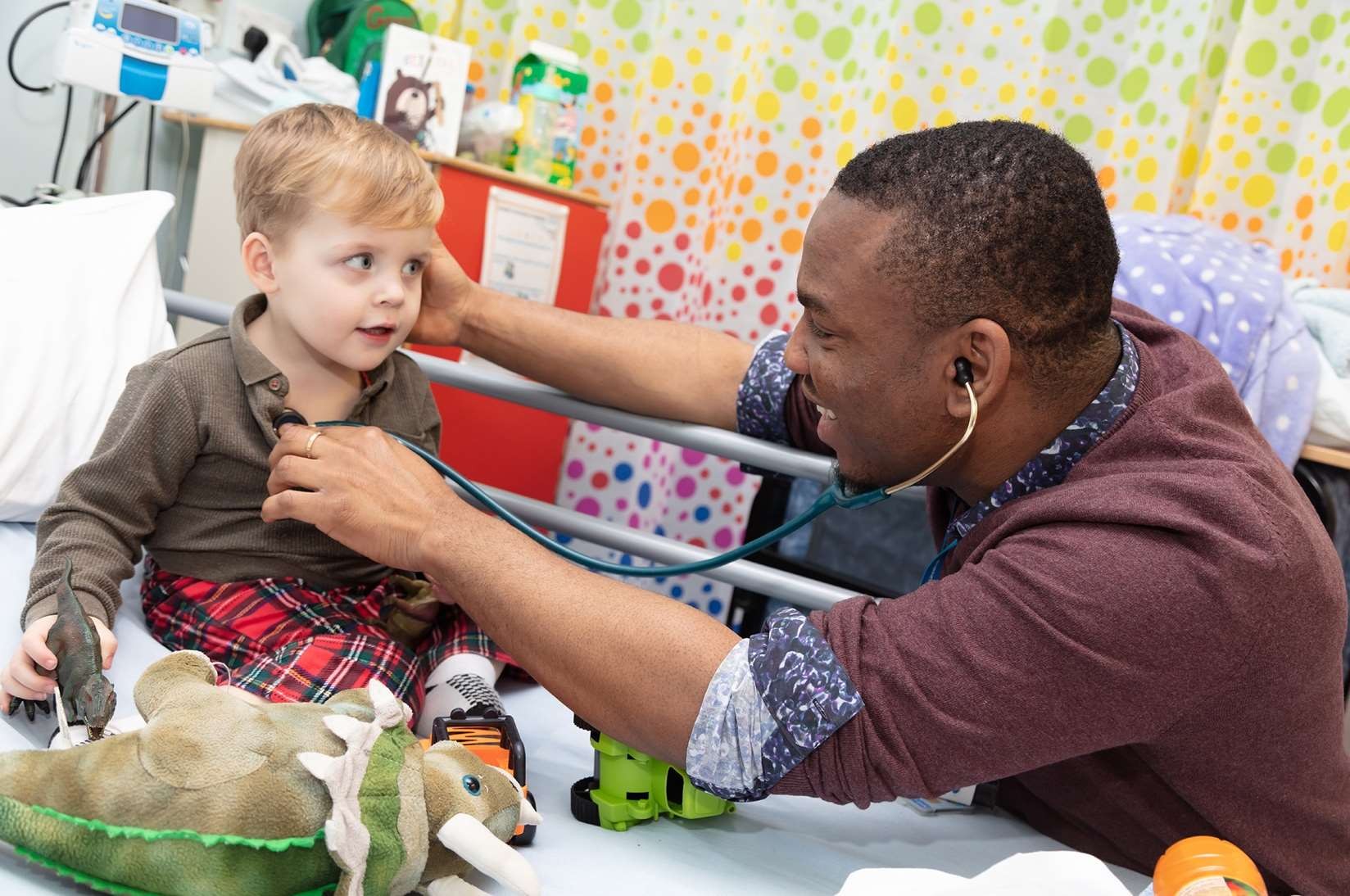 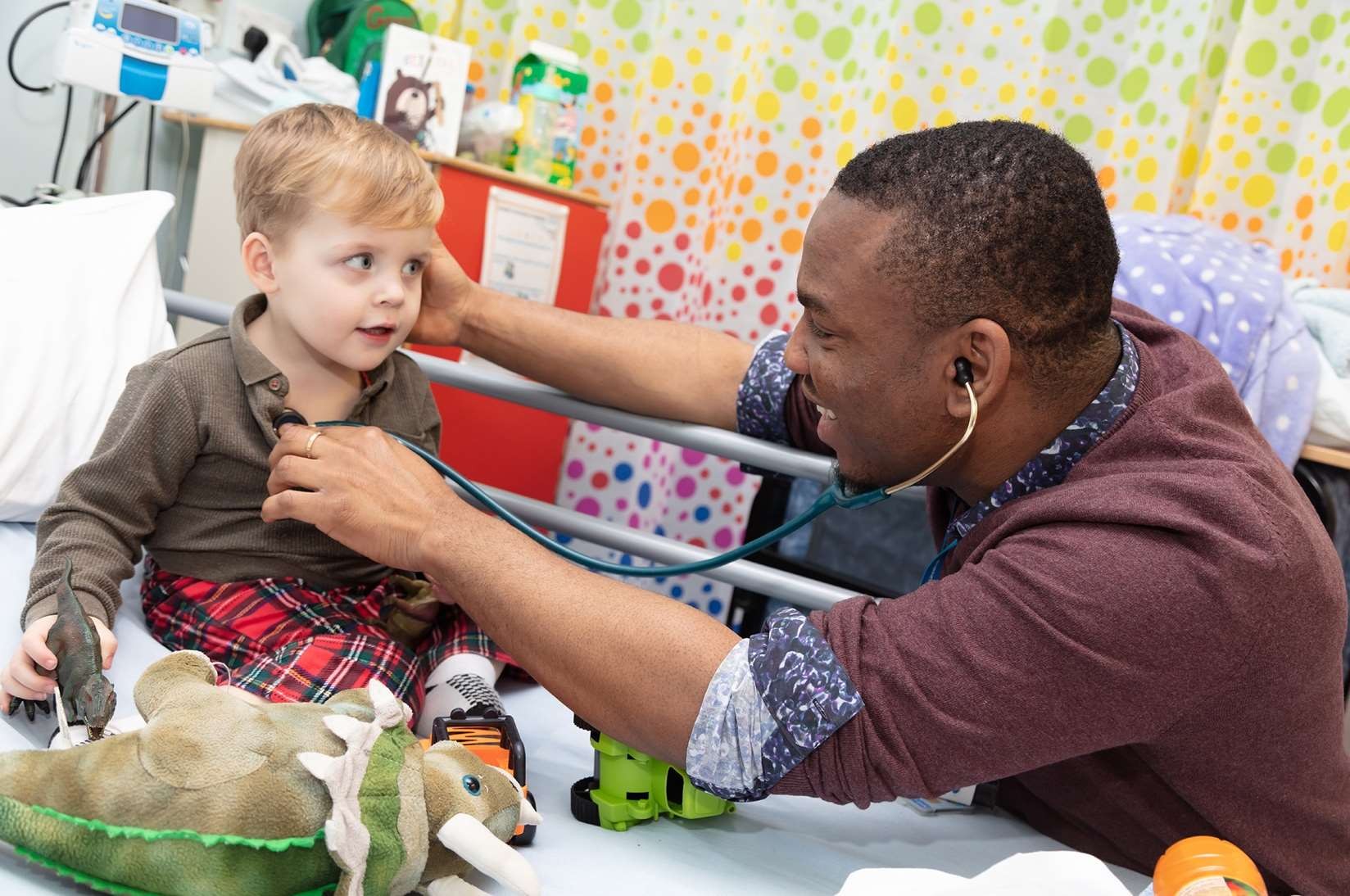 Created: October 2021Last reviewed: Dec 20221) Abdominal painKey Capabilities / KnowledgeDemonstrates an awareness of common causes of abdominal pain in children and young peopleFor example, gastroenteritis, Gastro-Oesophageal Reflux Disease (GORD), Cow’s Milk Protein Allergy (CMPA), Urinary Tract Infection (UTI), Diabetic Ketoacidosis (DKA) and mesenteric adenitisDemonstrates an awareness of more significant causes of abdominal painFor example, pyloric stenosis, intussusceptionRecognise signs of obstructionAwareness of causes of upper and lower gastrointestinal (GI) bleedingAwareness of causes of testicular painAwareness of gynaecological disorders in young peopleTopic linkLearning resource link/ TitleSourceLearning linkDescription1aDiagnosis and management ofconstipation in children[1]National Institute for Health and Care Excellence (NICE)https://www.nice.org.uk/guidance/cg99/chapter/1-GuidanceGuidelines1aUrinary tract infection in under 16s: diagnosis andmanagement[2]NICEhttps://www.nice.org.uk/guidance/cg54Guidelines1aConstipation[3]Don’t Forget the Bubble s (DFTB)https://dontforgetthebubbles.com/conversations-about-constipation/Overview of discussing constipation and management with parents1aGastroenteritis[4]DFTBhttps://dontforgetthebubbles.com/gastroenteritisCase based learning on gastroenteritis1aUrinary Tract Infections in Children[5]E - Learning for healthhttps://portal.e-lfh.org.uk/Component/Details/426859This session looks at the techniques available to collect urine samples fromchildren in an emergency department. It discusses the evidence basis and therelative merits of each technique.1aConstipation Module[6]DFTBhttps://dontforgetthebubbles.com/constipation-module/Case discussions covering the key points and evidence, grey areas, diagnostic dilemmas; advanced management andescalation1aPaediatric Hernias[7]PEMinfographicshttps://www.peminfographics.com/infographics/paediatric-herniasInfographic on hernias and theirmanagement1aAbdominal pain in children[8]DFTBhttps://dontforgetthebubbles.com/abdo-pain-week-1-general-approach/Addresses history taking and examination1aPaediatric abdominalexamination[9]Geeky medicshttps://geekymedics.com/paediatric-abdominal-examination-osce-guide/OSCE guide on how to examine a childwith abdominal pain1a, 1bAcute Paediatric surgicalconditions[10]E - Learning forhealthhttps://portal.e-lfh.org.uk/Component/Details/527670This session reviews some acute paediatricsurgical conditions seen in primary care.1a, 1bAbdominal Pain[11]RCEMhttps://www.rcemlearning.co.uk/foamed/pem-induction-chapter-11-abdominal-pain/This blog focusses on Paediatric abdominal pain1a, 1dGastroenteritis[12]NICEhttps://cks.nice.org.uk/topics/gastroenteritis/background-information/causes/Guidelines1a, 1eNon urgent Paediatric surgicalconditions[13]E - Learningfor healthhttps://portal.e-lfh.org.uk/Component/Details/527667Common conditions seen in primary careexplaining what to refer and when1bSurgical causes or abdominal pain[14]DFTBhttps://dontforgetthebubbles.com/a-framework-for-looking-at-acute-abdominal-pain/This series of posts will look at the best approach to assessing the child with abdominal pain, and covers commonpresenting surgical conditions.1bLightning Learning: Pyloric Stenosis[15]East Midland Emergency medicine educationalmediahttps://em3.org.uk/foamed/4/2/2019/lightning-learning-pyloric-stenosis1 page review of pyloric stenosis1bFunctional abdominal pain[16]Paediatric EMblog spothttp://paediatricem.blogspot.com/2015/06/functional-abdominal-pain.htmlOverview of functional abdominal pain1bFunctional abdominal pain[17]Alderheyhospitalhttps://www.youtube.com/watch?v=7z6IgmYihec&t=366sOverview of functional abdominal pain1b, 1dLightning Learning: Intussusception[18]East Midland Emergency medicine educationalmediahttps://em3.org.uk/foamed/13/11/2017/lightning-learning-intussusceptionLightening review of intussusception1dMeckels disease[19]DFTBhttps://dontforgetthebubbles.com/much-ado-about-meckels/Case based learning on Meckels1ePenile problems[20]DFTBhttps://dontforgetthebubbles.com/penile-problems/Case based learning on penile problems1eSaving the balls - the acute scrotum[21]DFTBhttps://dontforgetthebubbles.com/saving-balls-101-acute-scrotum/Case based learning on testicular problems1eTesticular trouble[22]DFTBhttps://dontforgetthebubbles.com/testicular-trouble/Case based learning on testicular torsion1eBalanitis in children[23]NICEhttps://cks.nice.org.uk/topics/balanitis/management/balanitis-children/Guidelines on management of balanitis1eTesticular troubles[24]DFTBhttps://dontforgetthebubbles.com/camille-wu-at-dftb17/Recorded conference talk on testicularproblems1eInguinoscrotal masses[25]DFTBhttps://dontforgetthebubbles.com/saving-balls-101- inguinoscrotal-masses/Learning on hernias and other scrotal lumps1fPelvic Inflammatory Disease (PID) [26]Paediatric FOAMEDhttps://www.paediatricfoam.com/2021/03/pelvic-inflammatory-disease-assessing-adolescents-in-ae/Case based learning on PID1fPelvic Pain[27]DFTBhttps://dontforgetthebubbles.com/acute-pelvic-pain/Case based learning on causes of pelvicpain in young women1fMenorrhagia[28]DFTBhttps://dontforgetthebubbles.com/period-problems- menorrhagia/A logical and systematic approach to assessing and managing period problemsin teenagers1fContraception[29]DFTBhttps://dontforgetthebubbles.com/emergency-contraception-for-teenagers/Case based learning on managingrequests for emergency contraception1fAdolescent gynaecology[30]E - Learning for healthhttps://portal.e-lfh.org.uk/Component/Details/32928th0E-learning session covering gynaecological symptoms including normal and abnormalMenstruation1fSexual behaviour in adolescents[31]E - Learning for healthhttps://portal.e-lfh.org.uk/Component/Details/367995E-learning session aiming to help you understand the range and epidemiology of normal sexual behaviour in adolescence. It will also create awareness of the issues relating to gender, sexual identity and implications of long-termillness for sexual function and health.1fSexually Transmitted Disease (STD) in adolescents[32]E - Learning for healthhttps://portal.e-lfh.org.uk/Component/Details/368013E-learning session that reviews Sexually Transmitted Infection (STI) trends in young people, sexual health promotion and identify factors which place young people at high risk of STIs.2) Allergic reactionKey Capabilities / Knowledgea) Awareness of common symptoms and treatments of allergic reactionsTopic linkLearning resource link/ TitleSourceLearning linkDescription2aRecognising and Managing Anaphylaxis[217]E – Learning for healthhttps://portal.e-lfh.org.uk/Component/Details/429354This session has been developed to aid understanding of the recognition and management of anaphylaxis from any cause and in any setting. It includes management of anaphylaxis in children, further treatment in a hospital setting, blood tests and longer term follow up ofthose who experience anaphylaxis2aAnaphylaxis module[ 220]DFTBhttps://dontforgetthebubbles.com/anaphylaxis-module/Explore anaphylaxis with cases and examples also an optional simulation module for team learning2aAnaphylaxis [290]The Royal College of Paediatrics and Child Health (RCPCH)https://www.rcpch.ac.uk/sites/default/files/RCPCH_Care_Pathway_for_Children_with_Anaphylaxis.pdfGuidelines2aFood allergies [291]NICEhttps://www.nice.org.uk/guidance/cg116/resources/food- allergy-in-under-19s-assessment-and-diagnosis-pdf-35109392795845Guidelines3) Atraumatic limb painKey Capabilities / Knowledgeb) Demonstrates an awareness of common causes of atraumatic limb pain in children and young peopleTopic linkLearning resource link/ TitleSourceLearning linkDescription3aThe Acutely Limping Child [33]E-learning for healthhttps://portal.e-lfh.org.uk/Component/Details/318860E-learning session that covers those conditions that will result in a childpresenting with a limp3aPainful swollen joints [34]E-Learning for healthhttps://portal.e-lfh.org.uk/Component/Details/318912E-learning session that covers the common causes of a painful swollen joint in children Explores the importance of recognising septic arthritis and the diagnosis of juvenileidiopathic arthritis3aPaediatrics for Paramedics > The Limping Child [35]E-Learning for Healthhttps://portal.e-lfh.org.uk/Component/Details/522711E-learning session that covers investigating the causes and effects of paediatric limping. Including high risk diagnosis, such as malignancy, septic arthritis3aAcute childhood limp [292]NICEhttps://cks.nice.org.uk/topics/acute-childhood-limp/Guidance and red flags for limping child3aNon traumatic Musculoskeletal (MSK) injuries[ 36]DFTBhttps://dontforgetthebubbles.com/non-traumatic-msk-injuries-module/Differential diagnosis of non-traumatic pain, common causes and diagnosis not to miss3aThe limping child [37]DFTBhttps://dontforgetthebubbles.com/the-limping-child-module/Case discussions covering the key points and evidence, grey areas, diagnostic dilemmas;advanced management and escalation3aThe Limping Child [38]RCEMhttps://www.rcemlearning.co.uk/modules/the-limping-child-pem-induction/Case based learning on the limping child3aPlease, Just STOP LIMPING! [39]Pediatric emergencyplaybookhttps://pemplaybook.org/podcast/please-just-stop-limping/Tackling the limping child3aFever and a limp [40]DFTBhttps://dontforgetthebubbles.com/fever-limp/Case based learning on the limping child3aTransient Synovitis[ 41]RCEMhttps://www.rcemlearning.co.uk/foamed/transient-synovitis/Brief overview of transient synovitis3aOsteomyelitis[ 42]East Midland Emergency medicine educationalmediahttps://em3.org.uk/foamed/16/9/2019/lightning-learning-osteomyelitis-in-kidsLightening learning on Osteomyelitis3aAtraumatic limb pain [43]NHS Greater Glasgow and Clydehttps://www.clinicalguidelines.scot.nhs.uk/nhsggc-guidelines/nhsggc-guidelines/emergency-medicine/atraumatic-painful-limb/Guideline outlining the initial assessment and management of the child presenting to the emergency department with an atraumaticpainful limb/limp.3aAcute childhood limp [44]NICEhttps://cks.nice.org.uk/topics/acute-childhood-limp/Guidelines3aThe limping child [45]2 Peads in a podhttps://soundcloud.com/user-663288011/episode-53-fifteen-minute-consultation-the-limping-childPodcast on what to look for, what investigations are needed and what not tomiss4) BurnsKey Capabilities / KnowledgeEvaluation of burns, management of minor burns, recognition of when to refer to specialist centreAccurately describe burn depthAware of tools to calculate burn percentage in children and young peopleTopic linkLearning resource link/ TitleSourceLearning linkDescription4a, 4b, 4cMinor burns and scalds [46]Paediatric FOAMEDhttps://www.paediatricfoam.com/2018/11/how-not-to-be-burned-by-burns-part-1-minor-burns-and-scalds/Case based learning on burn management4aAirway, Breathing, Circulation, Disability, Exposure (ABDCE) of burns management [47]Paediatric pearlshttps://www.paediatricpearls.co.uk/do-you-know-your-abcdde-of-burns-management/Systematic approach to ABCDE assessment of burns injuries4aNational burn care referralguidance [48]British burnassociationhttps://www.britishburnassociation.org/national-burn-care-referral-guidance/National guidelines on when to refer burn4aInitial management of burns[ 49]London and south east of England burnsnetworkhttps://www.mysurgerywebsite.co.uk/website/X13911/files/LSEBN%20Initial%20management%20of%20burns.pdf1 page learning on initial management of burns, dressings and follow up4bAssessing burn depth [50]London and south east of England burnsnetworkhttps://www.mysurgerywebsite.co.uk/website/X13911/files/LSEBN%20Burns%20Depth%20Assessment.pdf1 page learning on assessing burn depth4cMersey burns (PC and APP)Mersey Burns APP
Free app that allows you to calculate burnssurface area5) CommunicationKey Capabilities / KnowledgeAccurately takes an age-appropriate history that includes biological, psychological, educational/vocational and social factors, for example, home, employment, eating activities, drugs and alcohol, sexuality, suicide and depression, and safety assessment, or Home, Education/employment, peer Group Activities, Drugs, Sexuality, and Suicide/depression (HEADSS)Is aware of the challenges associated with communicating with children and young people, use age appropriate language and examination techniquesTopic linkLearning resource link/ TitleSourceLearning linkDescription5aCommunication with young people[ 51]RCEMhttps://www.rcemlearning.co.uk/foamed/communicating-with-young-people-in-crisis/Blog looking at overcoming barriers in communication with young people,which will help you build trust with and get the information you need from the patient to treat them and keep themsafe, with some great insights fromyoung people working with Redthread.5aHEADDSS assessment tool [52]2 Paeds in a podhttps://soundcloud.com/user-663288011/episode-14-talking-headssPodcast on the HEADDSS assessment tool5aPaediatric history taking 53]Geeky medicshttps://geekymedics.com/paediatric-history-taking/Taking a paediatric history including aHEADSSS assessment5aHow to be an LGBTQIA+ young person’s ally [54]DFTBhttps://dontforgetthebubbles.com/lgbtqia-young-persons-ally/Advice on discussing LGTBQIA issues with young people5aEmergency Care for Transgender and Gender- Diverse Children andAdolescents (Ethics CME) [55]Eb medicinehttps://www.ebmedicine.net/topics/ethics/transgender-gender-diverse-children/podcastPodcast on gender and sexual orientation, managing this patient group and specific risk factors5bAutism awareness[ 56]E-learning for healthhttps://portal.e-lfh.org.uk/Component/Details/650066Modules including:introduction to autismAdapting behaviour5bUnderstanding disability [57]E-learning forhealthhttps://portal.e-lfh.org.uk/Component/Details/450079Modules including:Hidden disabilitiesDisabilities, cultures and languagesLearning difficulties matter5bWe can talk [58]We Can Talkhttps://wecantalk.online/Communicating with children and families with mental health problems5bTop tips for medical students [59]Paediatric FOAMEDhttps://www.paediatricfoam.com/2019/08/your-first-paediatrics-placement-top-ten-tips-for-medical-students/Tips on working with children5bIntroduction to Paediatrics for Paramedics [60]E-Learning for healthhttps://portal.e-lfh.org.uk/Component/Details/523011This session describes some of the key differences between assessing and treating children compared with adults. Later, it will identify the age-specific features including observations and developmental milestonesthat can contribute to clinical assessments5bPaediatric communication and consent[61]Mind the bleephttps://mindthebleep.com/paediatrics-communication-consent/Tips on communication with children5bTalking to teenagers [62]DFTBhttps://dontforgetthebubbles.com/talking-to-teens/Suggestions of how to talk to teenagers6) Crying infantKey Capabilities / KnowledgeIs able to recognise and identify feeding issuesIs able to recognise and manage common causes of crying in infants, for example, Reflux, Cow’s Milk Protein AllergyTopic linkLearning resource link/ TitleSourceLearning linkDescription6aBreast feeding for doctors [63]Paediatric Foamedhttps://www.paediatricfoam.com/2018/09/breastfeeding-for-doctors-101-part-1/basic guide to breastfeeding6aCrying babies in ED[64]East Midland Emergencymedicine educationalmediahttps://em3.org.uk/foamed/26/8/2019/lightning-learning-crying-babies-in-ed10 tips on assessing the crying baby6a, 6bCry baby, cry [65]Paediatric Foamedhttps://www.paediatricfoam.com/2019/04/colic-cmpa-and-reflux/Learning on the ‘Big Three’ in infant crying– that is to say, Colic, Cow’s Milk Protein Allergy (CMPA) and reflux.6bCry baby, cry [66]Paediatric Foamedhttps://www.paediatricfoam.com/2019/03/cry-baby-cry-part-1/Overview of common causes of crying in babies6bCrying baby – infant [293]Royal Childrenshospital Melbournehttps://www.rch.org.au/clinicalguide/guideline_index/Crying_Baby_Infant_Distress/Guideline on management of crying babies7) Ear, nose and throat presentationsKey Capabilities / KnowledgeIs able to recognise and manage common presentations of earache includingFor example, Otitis media / externa, Foreign Body (FB) in ear canal, mastoiditisIs aware of methods for removing a foreign body from the ear canalCan manage epistaxisRecognises signs of common presentationsFor example, TonsillitisIs able to recognise and refer serious presentations of a sore throatFor example, quinsy, epiglottitisIs able to manage possible ingestion of a foreign bodyTopic linkLearning resource link/ TitleSourceLearning linkDescription7aOtitis media [67]East Midland Emergency medicine educationalmediahttps://em3.org.uk/foamed/20/5/2019/lightning-learning-otitis-media-diagnosis-managementRecognition and management of otitis media7aAcute Otitis Externa [68]NHS Greater Glasgow and Clydehttps://www.clinicalguidelines.scot.nhs.uk/nhsggc-guidelines/nhsggc-guidelines/emergency-medicine/acute-otitis-externa-in-children-emergency-department/Guidelines7aEar problems and examination [69]Continuing Professional Development (CPD) mehttps://www.youtube.com/watch?v=EmFKwtLQKMsGeneral guide to ear examination and common conditions7aA word in your ear [70]DFTBhttps://dontforgetthebubbles.com/ent-part-1-a-word-in-your-ear/Learning looking at recognition and management of common paediatric Ear, Nose, and Throat (ENT) conditions7aWho nose?[71]DFTBhttps://dontforgetthebubbles.com/ent-part-2-who-nose/Learning addressingrecognition and management of commonpaediatric ENT conditions7aMastoiditis [72]Geeky medicshttps://geekymedics.com/mastoiditis/Recognition and management of mastoiditis7bStuck in the ear [73]RCEMhttps://www.rcemlearning.co.uk/foamed/stuck-in-the-ear/Blog on FB it in the ear and how to remove them7bForeign body game [74]East Midland Emergency medicine educational mediahttps://em3.org.uk/foamed/6/10/2020/the-paediatric-foreign-body-gameRevision cards/ game on management of FB's in children7bEar Foreign body [75]PEM morselshttps://pedemmorsels.com/ear-foreign-body/Assessment and management of FB in the ear7bRemoving foreign bodies [76]PEM infographicshttps://www.peminfographics.com/infographics/removing-foreign-bodiesInfographic on FB removal7cEpistaxis [80]NICE Clinical Knowledge Summaries (CKS)https://cks.nice.org.uk/topics/epistaxis-nosebleeds/Guidelines on management of nosebleeds7cEpistaxis management in children[81]NHS Greater Glasgow and Clydehttps://www.clinicalguidelines.scot.nhs.uk/nhsggc-guidelines/nhsggc-guidelines/emergency-medicine/epistaxis-management-in-children/Guidelines on management of nosebleeds7cManaging epistaxis in children[82]Gp learning on linehttps://www.gponline.com/managing-epistaxis-children-paediatric-medicine/paediatrics/paediatrics/article/1057178How to manage epistaxis in children7dScarlet fever[259]East Midland Emergency medicine educationalMediahttps://em3.org.uk/foamed/11/2/2019/lightning-learning-scarlet-feverLightening learning on scarlet fever7dTonsillitis[274]East Midland Emergency medicine educationalmediahttps://em3.org.uk/foamed/13/8/2018/lightning-learning-tonsillitis?rq=tonsillitisLightening learning on Tonsillitis7dAcute Sore Throat [275]NHS Greater Glasgow andClydehttps://www.clinicalguidelines.scot.nhs.uk/nhsggc-guidelines/nhsggc-guidelines/emergency-medicine/acute-sore-throat/Guidelines7ePeri-tonsillar abscess[ 277]East Midland Emergency medicine educationalmediahttps://em3.org.uk/foamed/27/8/2018/lightning-learning-peritonsillar-abscessLightening learning on Quinsy7eEpiglottitis [287]Patient infohttps://patient.info/doctor/epiglottitis-proArticle on recognition and management of epiglottitis7fInhaled FB [219]E-Learning for healthhttps://portal.e-lfh.org.uk/Component/Details/317956This session reviews the role of imaging insuspected inhalation of a foreign body in children7fIngested FB [222]EM in 5 minuteshttps://emin5.com/2014/02/17/foreign-body-ingestions/US video on ingested FB7fIngested FB [278]PEM infographichttps://www.peminfographics.com/infographics/button-battery-ingestionInfographic on ingestion of button batteries8) Facial injuriesKey Capabilities / KnowledgeAwareness of common facial injuriesAwareness of how to manage dental injuriesTopic linkLearning resource link/ TitleSourceLearning linkDescription8aFacial bone x – rays [77]DFTBhttps://dontforgetthebubbles.com/facial-bone-x-rays/How to interpret facial bone x- rays8aMandible injuries[78]DFTBhttps://dontforgetthebubbles.com/mandible-x-rays/How to interpret mandible x - rays8aMinor injuries – face and head [79]Paediatric pearlshttps://www.paediatricpearls.co.uk/wp-content/uploads/Minor-Injuries-Series-head-and-face.pdfCommon injuries and their management8bMouth and dental injuries in children [83]Up to datehttps://www.uptodate.com/contents/mouth-and-dental-injuries-in-children-beyond-the-basics#!A review of the most common causes, evaluation, and treatment of dental and mouth injuries8bDental injuries[84]Royal Children’s HospitalMelbournehttps://www.rch.org.au/clinicalguide/guideline_index/Dental_injuries/Australian learning and guidelines on management of dental injuries8bManagement of avulsedpermanent tooth in children [85]British society forPaediatric Dentistryhttps://www.bspd.co.uk/Portals/0/Public/Files/Guidelines/avulsion_guidelines_v7_final_.pdfGuideline8bManaging trauma in primary dentition [86]International Association ofDental Traumahttps://onlinelibrary.wiley.com/doi/full/10.1111/edt.12576Guidelines9) FeverKey Capabilities / KnowledgeDemonstrates an awareness of the Febrile child NICE guidance and local policies and guidelinesIs aware of common causes of fever in children and their managementFor example, UTIs, Lower Respiratory Tract Infection (LRTI), Upper Respiratory Tract Infection (URTI), bronchiolitis, croup, Otitis Media, tonsillitisIs able to recognise more significant cause of fever and refer appropriatelyFor example, meningitis, encephalitis, sepsis, Kawasaki’s diseased) Provide safety netting advice for common conditionsTopic linkLearning resource link/ TitleSourceLearning linkDescription9aNICE fever guidelines [87]Life in the fast lanehttps://litfl.com/nice-fever-guidelines-for-kids/Overview of NICE fever Guidelines9bUTIs in Children[ 5]E - Learning for healthhttps://portal.e-lfh.org.uk/Component/Details/426859This session looks at the techniques available to collect urine samples from children in an emergency department. It discusses the evidence basis and the relative merits ofeach technique.9bBronchiolitis [88]DFTBhttps://dontforgetthebubbles.com/bronchiolitis-module/Case discussions covering the key points and evidence, grey areas, diagnostic dilemmas;advanced management and escalation9bCroup [89]East Midland Emergency medicine educationalmediahttps://em3.org.uk/foamed/18/9/2017/lightning-learning-croup?rq=croupLightening learning on croup9bWhooping cough [90]East Midland Emergency medicine educationalmediahttps://em3.org.uk/foamed/30/9/2019/lightning-learning-whooping-coughLightening learning on Whooping cough9bCommunity acquired pneumonia [91]Paediatric FOAMEDhttps://www.paediatricfoam.com/2018/08/community-acquired-pneumonia-an-interactive-case/Case based learning9bCardiovascular examination [92]Geeky medicshttps://geekymedics.com/paediatric-cardiovascular-examination-osce-guide/Performing a cardiovascular assessment in children9b, 9cA child with a fever [93]RCEMhttps://www.rcemlearning.co.uk/foamed/a-child-with-a-fever/This guide, by no means exhaustive, aims to talk you through a basic approach toassessment and management, with a reminder of those causes you really don’t want to miss.9b, 9cThe child with fever [94]E-Learning for healthhttps://portal.e-lfh.org.uk/Component/Details/550362This session will investigate the role of temperature when assessing a child with fever. Later, it will explore the circumstances under which a child with fever needs urgent treatment and identify the serious illnessescommonly associated with fever in children.9b, 9cBasic Child assessment[95]Spotting the sickchildhttps://spottingthesickchild.com/Basic assessment of the sick child, withuseful videos9b, 9cSymptoms [95]Spotting the sick childhttps://spottingthesickchild.com/Assessment and examination of children presenting with common complaints, such asfever, respiratory distress, including videos9cBacterial meningitis and meningococcal septicaemia [96]RCPCHhttps://www.rcpch.ac.uk/resources/bacterial-meningitis-meningococcal-septicaemia-children-elearningThis course helps healthcare professionals assess and manage children who present with possible bacterial meningitis and/ormeningococcal septicaemia9cKawasaki’s disease [97]East Midland Emergency medicine educationalmediahttps://em3.org.uk/foamed/7/1/2019/lightning-learning-kawasaki-diseaseLightening learning on Kawasaki’s disease9c9cKawasaki’s disease [98]East Midland Emergency medicine educationalmediahttps://www.paediatricfoam.com/2017/06/kawasaki-disease-pearls-and-pitfalls/Presentation and management of Kawasaki’s disease9d9dSafety netting for common infections [99]E-Learning for healthhttps://portal.e-lfh.org.uk/Component/Details/696216This session will focus on the safety netting for common infectionsIn out-of-hours primary care.9d9dSafety netting for bronchiolitis [100]DFTBhttps://dontforgetthebubbles.com/safety-netting-for-bronchiolitis/Safety netting families on discharge with bronchiolitis9e9ePaediatric Multisystem Inflammatory Syndrome (PIMS-TS) temporally associated with Covid-19[101]RCPCHhttps://www.rcpch.ac.uk/sites/default/files/2020-05/COVID-19-Paediatric-multisystem-%20inflammatory%20syndrome-20200501.pdfGuidelines9e9ePIMS-TS – temporallyassociated with SARS-CoV 2(PIMS-TS): Critical Care guidance [102]Paediatric Intensive Care Societyhttps://pccsociety.uk/wp-content/uploads/2020/05/PIMS-TS-Critical-Care-Clinical-Guidance-v4.pdfA summary report of a facilitated ‘knowledge sharing session’ between clinicians with collective experience of the critical care management of children with PIMS-TS9e9eIs this child presenting with PIMS-TS? [103]North ThamesPaediatric Networkhttps://www.youtube.com/watch?v=ei5q9HGB0FsWebinar aimed at ED and frontline staff9e9ePIMS-TS [104]DFTBhttps://dontforgetthebubbles.com/pims-ts/Overview of presentation and management10)	Headaches10)	Headaches10)	Headaches10)	Headaches10)	Headaches10)	HeadachesKey Capabilities / KnowledgeKey Capabilities / KnowledgeKey Capabilities / KnowledgeKey Capabilities / KnowledgeKey Capabilities / KnowledgeKey Capabilities / Knowledgea) Understands primary and secondary causes of headaches in children and their management, such as Migraines, brain tumoursa) Understands primary and secondary causes of headaches in children and their management, such as Migraines, brain tumoursa) Understands primary and secondary causes of headaches in children and their management, such as Migraines, brain tumoursa) Understands primary and secondary causes of headaches in children and their management, such as Migraines, brain tumoursa) Understands primary and secondary causes of headaches in children and their management, such as Migraines, brain tumoursa) Understands primary and secondary causes of headaches in children and their management, such as Migraines, brain tumoursTopic linkLearning resource link/ TitleSourceLearning linkDescription10aHeadaches module [105]DFTBhttps://dontforgetthebubbles.com/headaches-module/Learning module on headache in children, management and diagnosis10aPediatric Headaches – some relief for all[286]PEM playbookhttps://pemplaybook.org/podcast/pediatric-headache-some-relief-for-all/Podcast covering primary and secondary causes of headache10aHeadaches [106]E- learning for Healthhttps://portal.e-lfh.org.uk/Component/Details/448302Explores common causes of headache, presentation and treatment options. It also explores the impact of headache on child'ssocial and family life.10aAre headaches giving you a headache[107]Paediatric FOAMedhttps://www.paediatricfoam.com/2019/03/headaches/Overview of headaches in children10aHeadaches in children [108]NHSGreater Glasgow and Clydehttps://www.clinicalguidelines.scot.nhs.uk/nhsggc-paediatric-clinical-guidelines/nhsggc-guidelines/emergency-medicine/headaches-in-children/Guidelines on management and investigation of headaches10aPrimary headaches in children [109]PEM infographicshttps://www.peminfographics.com/infographics/primary-headaches-in-childrenInfographic on headaches in children10aHeadaches in children over 12[285]NICEhttps://www.nice.org.uk/guidance/cg150/resources/headac%20hes-in-over-12s-diagnosis-and-management-pdf-35109624582853Guidelines10aSecondary headaches in children [110]PEM infographicshttps://www.peminfographics.com/infographics/secondary-headaches-in-childrenInfographic on headaches in children11) Head injuryKey Capabilities / KnowledgeAwareness of NICE guidelines for head injury managementCan perform a neurological assessment in children and young people of a variety of age groupsTopic linkLearning resource link/ TitleSourceLearning linkDescription11aHead injuries module [111]DFTBhttps://dontforgetthebubbles.com/head-injuries-module/Case discussions covering the key points and evidence, grey areas, diagnostic dilemmas; advanced management andescalation11aHead injury overview [112]NICEhttps://www.nice.org.uk/guidance/cg176NICE Guidelines11a, 11bHead injury [113]RCEMhttps://www.rcemlearning.co.uk/foamed/head-injury/Blog addressing the assessment of the child with a head injury and the treatment of these children, depending of the severityof their head injury.11bPaediatric neurological examination[114]Geeky medicshttps://geekymedics.com/paediatric-neurological-examination-osce-guide/The Objective Structured Clinical Examination (OSCE) guide to a paediatric neurology exam12) Limb injuriesKey Capabilities / KnowledgeDemonstrates an awareness of common causes of limb injuries in children and young peoplea. For example, soft tissue injuries, fractures, dislocations, amputationsIs able to identify the need for imaging in children and young people with limb injuriesDemonstrates an awareness of age-appropriate variables when interpreting imagingTopic linkLearning resource link/ TitleSourceLearning linkDescription12a, 12bSoft Tissue and Bony Injuries in Children [115]E-Learning for healthhttps://portal.e-lfh.org.uk/Component/Details/426844Paediatric injuries can be very differentfrom those sustained in adults in many respects. This session discusses why this is the case and outlines the general principles of treating paediatric injuries.12a, 12bMinor injuries – the elbow [116]Paediatric pearlshttps://paediatricpearls.co.uk/wp-content/uploads/minor-injuries-series-wrist.pdfAssessment and management of common wrist injuries12a,Minor injuries – the elbow [117]Paediatric pearlshttps://www.paediatricpearls.co.uk/wp-content/uploads/Minor-Injuries-Series-ankles.pdfAssessment and management of common ankle injuries12aMinor injuries – the elbow [118]Paediatric pearlshttps://www.paediatricpearls.co.uk/minor-injuries-part-2/Assessment and management of common elbow injuries12aAccidental Trauma [119]E-Learning for healthhttps://portal.e-lfh.org.uk/Component/Details/357346This session will discuss those fractures and bony injuries which are relatively unique to the paediatric population. It will highlight the important radiological findings and discuss those features which are useful in making a definitive diagnosis.12aWrist examination [120]DFTBhttps://dontforgetthebubbles.com/wrist-examination-pathology-module/Wrist Examination and Pathology Module12aPulled elbow [121]DFTBhttps://dontforgetthebubbles.com/pulled-elbows/Management of a pulled elbow12aPulled Elbow [122]NHS Greater Glasgow and Clydehttps://www.clinicalguidelines.scot.nhs.uk/nhsggc-guidelines/nhsggc-guidelines/emergency-medicine/pulled-elbow/Guidelines12cBone development [123]E-Learning for healthhttps://portal.e-lfh.org.uk/Component/Details/428th353This course discusses bone development and the appearance and growth of bones in children. Examples of common normal variants and congenital abnormalities arediscussed12cX ray interpretation [124]DFTBhttps://dontforgetthebubbles.com/x-ray-interpretation/A systematic approach to interpreting X- rays, including: 1)Wrist 2)Shoulder 3)Ankle 4)Foot 5)Knee6)Elbow" A systematic approach to interpreting X- rays12cImage Interpretation of the Paediatric Skeleton: Fractures [125]E-Learning for healthhttps://portal.e-lfh.org.uk/Component/Details/326333This session discusses fractures that are specific to children. The Salter Harris Classification System is outlined, along with a systematic approach to assessing images. A series of paediatric x-rays are used toevaluate your interpretation skills.13) Medicines managementKey Capabilities / KnowledgePractise in line with the principles of antibiotic stewardship.Recognises the indications for antibiotic therapy and is able to rationalise not giving medication where contraindicatedTopic linkLearning resource link/ TitleSourceLearning linkDescription13aIntroduction to Antimicrobial Resistance [126]E-Learning for healthhttps://portal.e-lfh.org.uk/Component/Details/411372An introduction to antimicrobial resistance13aPrudent use of antibiotics[127]Prudent use of antibiotics part 2[128]Prudent use of antibiotics part 3 129]E-Learning for healthhttp://portal.e-lfh.org.uk/Component/Details/48391https://portal.e-lfh.org.uk/Component/Details/48394https://portal.e-lfh.org.uk/Component/Details/483971)     The aim of this session is to promote rational use of antibiotics in optimising treatment of patients with infections and reducing emergence of antibiotic resistance. It also highlights factors affecting the route of administration and duration of therapyThe aim of this session is to promote rational use of antibiotics in optimising treatment of patients with infections and reducing emergence of antibiotic resistance. Risks associated with antimicrobial use in patients who may have penicillin allergy will be explained.The aim of this session is to promote rational use of antibiotics in optimising treatment of patients with infections and reducing emergence of antibiotic resistance. The risks of developingClostridium difficile will be explained.13bAdherence and Concordance in Young People [130]E-Learning for healthhttps://portal.e-lfh.org.uk/Component/Details/328th839This session examines factors that influence the way young people take medicines in adolescence.13bPaediatric prescribing principles [131]RCPCHhttps://www.rcpch.ac.uk/resources/paediatric-prescribing-principles-online-learningThis eLearning module is for all paediatricians, from trainee to consultant, and any health professionals with a role in prescribing medication to children andyoung people13bManaging patient expectations in out-of-hours primary care [132]E-Learning for healthhttps://portal.e-lfh.org.uk/Component/Details/693556This course will focus on how to manage patients' treatment expectations of common infections in out-of-hours primarycare.14) NeonatesKey Capabilities / KnowledgeJaundice [including prolonged jaundice]Feeding problems in new-bornsCow’s Milk Protein allergyUmbilical GranulomaCommon findings in new-borns - urates in urine, Per Vaginum (PV) bleeding, neonatal lactation, erythema toxicumWorrying presentationsTopic linkLearning resource link/ TitleSourceLearning linkDescription14aLooking like Maggie Simpson [133]RCEMhttps://www.rcemlearning.co.uk/foamed/looking-like-maggie-simpson/Managing jaundice in the neonate, what not to miss14aMaggie Simpsons second audition [134]RCEMhttps://www.rcemlearning.co.uk/foamed/maggie-simpsons-second-audition-prolonged-jaundice/Blog exploring prolonged jaundice14aNeonatal jaundice [135]East Midland Emergency medicine educational mediahttps://em3.org.uk/foamed/11/11/2019/lightning-learning-neonatal-jaundiceShort learning review on managing jaundice in neonates14aNeonatal Jaundice[136]Geeky medicshttps://geekymedics.com/neonatal-jaundice/Understanding neonatal jaundice14aJaundice in new born babies[137]NICEhttps://www.nice.org.uk/Guidance/CG98Guidelines – including prolonged jaundice14a, 14eNeonatal nugget's part 1[138]RCEMhttps://www.rcemlearning.co.uk/reference/neonatal-nuggets-part-1-skin-rashes-jaundice-lumps-and-bumps/Focusing on :Benign skin conditionsphysiological jaundiceLumps and bumps"14binfant feeding [139]East Midland Emergency medicine educationalmediahttps://em3.org.uk/foamed/14/1/2019/lightning-learning-infant-feedingLightening learning on infant feeding14bInfant feeding[140]Primary Care Knowledge boosthttps://www.pckb.org/e/infant-feeding/Podcast on definitions, presentations and management of colic, gastro oesophageal reflux and reflux disease, lactose intolerance and cow's milk protein allergy.14bBreast feeding for doctors[63]Paediatric Foamedhttps://www.paediatricfoam.com/2018/09/breastfeeding-for-doctors-101-part-1/basic guide to breastfeeding14bFeeding problems [141]E-learning forhealthhttps://portal.e-lfh.org.uk/Component/Details/550769feeding difficulties from birth to weaning14b, 14fBilious vomiting in neonates[142]East Midland Emergency medicine educationalmediahttps://em3.org.uk/foamed/7/11/2018/bilious-vomiting-in-neonatesLightening learning in the causes of bilious vomiting14b, 14cCry baby Cry [65]Paediatric FOAMEDhttps://www.paediatricfoam.com/2019/04/colic-cmpa-and-reflux/Learning on the ‘Big Three’ in infant crying– that is to say CMPA and reflux.14b, 14c,14eNeonatal nuggets part 2[143]RCEMhttps://www.rcemlearning.co.uk/reference/neonatal-nuggets-part-2-tummy-troubles/Focusing on :1. Expulsions from the upper GI tract  2.Infantile colic3. Expulsions from the lower GI tract"14dFunny umbilical stump [144]DFTBhttps://dontforgetthebubbles.com/picture-quiz-funny-umbilical-stump/Picture quiz of umbilical granulomas14dSomething BRUE – ing[145]Paediatric FOAMEDhttps://www.paediatricfoam.com/2018/11/something-brue-ing/Assessment and management of a BRUE14eNeonate with blood in the nappy [146]RCEMhttps://www.rcemlearning.co.uk/foamed/neonate-with-blood-in-the-nappy-look-beyond-the-cracked-nipples/Case based learning on the baby with blood in its nappy14eWhen weight loss is not a good thing [147]RCEMhttps://www.rcemlearning.co.uk/foamed/when-weight-loss-isnt-a-good-thing-neonates-in-the-ed-growth-feeding/Assessing weight loss in neonates and common causes14eNeonatal dermatology - benign conditions [148]DFTBhttps://dontforgetthebubbles.com/neonatal-dermatology-the-benign-conditions/Short learning review on normal rashes in neonates14eNeonatal dermatology - rashes not to ignore[149]DFTBhttps://dontforgetthebubbles.com/neonatal-dermatology-the-rashes-you-shouldnt-ignore/Short learning review of worrying rashes in neonates14eBlisters and pustules in neonates [150]Dermnet NZhttps://dermnetnz.org/topics/blisters-and-pustules-in-neonatesThis page describes vesiculobullous and pustular lesions in new-borns and their differentiating characteristics.14eToxic erythema [151]Dermnet NZhttps://dermnetnz.org/topics/toxic-erythema-of-the-newbornShort learning on erythema toxicum14eNeonatal Inspection and Examination [152]E -learning for healthhttps://portal.e-lfh.org.uk/Component/Details/550228thThis session describes a comprehensive approach to the clinical assessment of a neonatal patient with a respiratory problem. It details what to include in a respiratory inspection and physicalexamination.14fApparent Life-Threatening Event (ALTE)[153]St Emylnshttps://www.stemlynsblog.org/alte-brue/Case based learning on a Brief Resolved Unexplained Event (BRUE)14fALTE [154]NHS Greater Glasgow and Clydehttps://www.clinicalguidelines.scot.nhs.uk/nhsggc-guidelines/nhsggc-guidelines/emergency-medicine/brief-resolved-unexplained-event-or-brue-alte-guideline-update/Guidelines on BRUE15) OphthalmologyKey Capabilities / KnowledgeAssess and manage eye traumaAssess and manage the red eyeAssess and manage the eye with dischargeTopic linkLearning resource link/ TitleSourceLearning linkDescription15aPaediatric ophthalmology[155]DFTBhttps://dontforgetthebubbles.com/cop-talk-template-title-siobhan-wren-dftb19/Video lecture on eye trauma and basic management15a, 15b,14cVisual acuity in kids [1156]East Midland Emergency medicineeducational mediahttps://em3.org.uk/foamed/27/5/2019/lightning-learning-visual-acuity-in-kidsLightening learning on assessing visual acuity in children15a, 15b,15cHow to assess eyes and vision in infants and preschoolchildren [157]British Medical Journal (BMJ)https://www.bmj.com/content/350/bmj.h1716Video on assessing visual acuity in children15bPediatric red eye [158]PEDEMmorselshttps://pedemmorsels.com/pediatric-red-eye/Overview of causes of red eye in children15bPeri-orbital v orbital cellulitis [159]DFTBhttps://dontforgetthebubbles.com/peri-orbital-v-orbital-cellulitis/Case based learning on peri orbital cellulitis15bAtraumatic red eye [160]RCEMhttps://www.rcemlearning.co.uk/reference/atraumatic-red-eye/#1568194845112-79c32c14-ff73Management and diagnosis of the red eye ( not paediatric specific)15bPeri – orbital cellulitis [161]East Midland Emergency medicine educationalmediahttps://em3.org.uk/foamed/7/5/2019/lightning-learning-orbital-cellulitis?rq=eyeOverview of Peri orbital cellulitis in children15cInfective conjunctivitis [162]NICEhttps://cks.nice.org.uk/topics/conjunctivitis-infective/Guidelines on management of conjunctivitis15cSticky eyes [163]DFTBhttps://dontforgetthebubbles.com/sticky-eyes/Short case-based learning on sticky eyes inneonates16) Pain assessmentKey Capabilities / KnowledgeKnow how to assess pain in children and young people - types of pain scoresAwareness of non-pharmacological and pharmacological methods to alleviate painIs aware of national targets for assessment of pain and analgesia administrationTopic linkLearning resource link/ TitleSourceLearning linkDescription16aPain in children is different [164]E-Learning for healthhttps://portal.e-lfh.org.uk/Component/Details/429955This session describes the incidence, causes and effects of pain in infants, children and young people and the basic physiological mechanisms operating inboth acute and chronic pain.16aAssessment of children’s pain[165]E-Learning for healthhttps://portal.e-lfh.org.uk/Component/Details/430005This session describes the assessment of pain in paediatric practice highlighting the different methodologies used whenassessing acute and chronic pain.16aAcute pain children [166]E-Learning for healthhttps://portal.e-lfh.org.uk/Component/Details/430092This session describes the principles of delivering effective analgesic management to children in acute pain associated with ongoing illness, surgery, trauma or painfulprocedures in a clinical setting16aPain assessment and tools [167]NHS Highlandhttps://tam.nhsh.scot/therapeutic-guidelines/therapeutic-guidelines/paediatrics/acute-pain-paediatrics/pain-assessment-and-tools-paediatric/Guidelines16a, 16bPain management [168]RCPCHhttps://learning.rcpch.ac.uk/courses/pain-management/This eLearning course covers acute pain in neonates, children and young people; the biopsychosocial assessment of chronic pain; neuropathic pain conditions; psychological and physical therapies in pain management; pharmacology and prescribing in paediatric pain management;and case studies16bPain Management in Emergency Department [169]Alder Hey Children’s Hospitalhttps://youtu.be/1g5WHbJGd8UPain management in Emergency medicine - goes into detail about some methods that may not be used in UEC but covers assessment and management at a levelseen in UEC as well16bDrug free management of young children’s pain [170]Cochrane reviewhttps://pubmed.ncbi.nlm.nih.gov/26630545/Cochrane review of 63 randomised control trials and 23 methods on non- pharmacological management of pain16cPaediatric pain and sedation [172]St Emlyns bloghttps://www.stemlynsblog.org/paediatric-pain-and-sedation/Tips on managing paediatric pain17) Psychosocial assessmentKey Capabilities / Knowledgea) Demonstrates an awareness of psychosocial factors involved in caring for children and young peopleTopic linkLearning resource link/ TitleSourceLearning linkDescription17aAdolescent Health programme [173]E – learning for HealthAdolescent health programme via https://portal.e-lfh.org.uk/Component/Details/391281Module focusing on a number of areas specific to adolescents and their specific health and communication needs, including:Health and illnessHealthy developmentLegal FrameworkCommunication and consultation with young peopleHealth promotion and advocacyConcordance/ AdherenceSexual and reproductive   healthSelf-harm and common mental health problemsSubstance use and misuse17aHealthy child programme [174]E learning for healthHealthy Child Programme Health Promotion via https://portal.e-lfh.org.uk/Component/Details/391363Module on health promotion, including:ObesityDental healthInjury Prevention17aThe Forgotten Tribe [176]RCEMhttps://www.rcemlearning.co.uk/foamed/the-forgotten-tribe-iahw(2021)/A whistle stop tour of adolescent medicine as it applies to the ED and discuss some hints and tips on how to improve the ED experience for adolescents whilst alsoincreasing your confidence in supporting the needs of this sometimes-tricky age group.17aGillick Competence – a crash course [178]DFTBhttps://dontforgetthebubbles.com/gillick-competence-crash-course/An overview of Gillick competence17aEating disorders in children and young people [179]Paediatric FOAMedhttps://www.paediatricfoam.com/2017/11/eating-disorders-in-children-and-young-people/An overview of eating disorders17aSelf-harm getting the basicsright [180]PaediatricFOAMedhttps://www.paediatricfoam.com/2018/07/self-harm-getting-the-basics-right-in-caring-for-young-people/Assessing the young person presentingwith self-harm17aBehavioural issues in children [181]PaediatricFOAMedhttps://www.paediatricfoam.com/2017/07/behavioural-issues-in-children/Managing children with behavioural issues17aPaediatric guide to themental health act [183]Alder HeyChildrens Hospitalhttps://youtu.be/Q_nJiFzfUzsPaediatric guide to the mental health act17aManaging children withbehavioural issues [184]Alder HeyChildrens Hospitalhttps://www.youtube.com/watch?v=XbL_UK78_J0Management of behavioural disturbance inchildren17aGuidelines for children presenting intoxicated [185]NHS Greater Glasgow and Clydehttps://www.clinicalguidelines.scot.nhs.uk/nhsggc-guidelines/nhsggc-guidelines/child-protection/guideline-for-emergency-departments-minor-injury-units-and-receiving-units-where-a-child-or-young-person-presents-under-the-influence-of-alcohol-andor-drugs/Guidelines17aHEADSSS assessment tool[186]PEM infographichttps://www.peminfographics.com/infographics/headsss-assessment-toolInfographic o HEADSSS assessment tool18) Remote consultationsKey Capabilities / KnowledgeAwareness of how to triage and identify red flags in remote consultationUnderstand principles and safety in video consultationsAwareness of when and how to use remote consultationsAwareness of factors specific to remote consultations with children and young peopleTopic linkLearning resource link/ TitleSourceLearning linkDescription18aClinical Pathways remote assessment [187]Healthier togetherhttps://www.what0-18.nhs.uk/professionals/health-visitors/clinical-pathways-remote-assessmentSelection of remote assessment tools forcommon presentations based on a traffic light system. Also includes training videos18aScreening and action tools [188]Sepsis trusthttps://sepsistrust.org/professional-resources/clinical-tools/Collection of telephone triaging tools18aSafeguarding in Virtual Consultations in Primary Care [189]Bath and North East Somerset, Swindon andWiltshire Clinical Commissioning Group (CCG)https://bsw.icb.nhs.uk/document/safeguarding-in-virtual-consultations-in-primary-care-final-v1-0/Guidance for safeguarding patients during virtual consultations18aLondon Ambualnce Service (LAS) triage categories [190]LAShttps://www.youtube.com/watch?v=AxvbuhK_btMVideo guidance on ambulance categories should you need to request one for yourpatient18b, 18cPrinciples for supporting high qualityconsultations by video in generalpractice during Covid-19[191]NHS Englandhttps://www.england.nhs.uk/coronavirus/wp-content/uploads/sites/52/2020/03/C0479-principles-of-safe-video-consulting-in-general-practice-updated-29-may.pdfGuidance aimed at NHS general practice staff who are consulting via video withPatients at home.18cRemote consultation for acute cases [193]Fourteen fishhttps://vimeo.com/587746398/12415345a1Video on how to perform a remote consultation18c, 18dTop tips[194]RCPCHhttps://www.yphsig.org.uk/resources-1/adolescent-healthcare/communication-skills/remote-consultationA guide to best practice when undertaking remote consultation with young people.18dPrinciples for conducting virtual consultations with children and young people [195]RCPCHhttps://www.rcpch.ac.uk/resources/principles-conducting-virtual-consultations-children-young-peopleGuidance on consulting virtually with children and young people to provide care in a way that is in their best interests, whilst protecting both from the risksassociated with virtual consultations.18dRemote paediatrics [196]Drs nethttps://open.spotify.com/episode/3N9nUzmkMMBrJQh3fIESdBPodcast looking at remote paediatric consultations, including tips and tricks, how to identify rashes remotely andmanagement of Covid -1919) Respiratory illnessKey Capabilities / KnowledgeIs able to recognise the seriously ill childIs aware of the diagnosis management of common childhood illnesses , such as asthma, Viral Induced Wheeze (VIW), LRTI, URTI, bronchiolitis, croupIs aware of potentially life-threatening cause of Difficulty in Breathing (DIB), such as foreign body ingestion, epiglottitisIs aware of the diagnosis and management of laryngomalaciaTopic linkTopic linkLearning resource link/ TitleLearning resource link/ TitleSourceSourceLearning linkLearning linkDescriptionDescription19a19aBasic Child assessment [95]Basic Child assessment [95]Spotting the sickchildSpotting the sickchildhttps://spottingthesickchild.comhttps://spottingthesickchild.comBasic assessment of the sick child, withuseful videosBasic assessment of the sick child, withuseful videos19a19aSymptoms [95]Symptoms [95]Spotting the sick childSpotting the sick childhttps://spottingthesickchild.com/videos/symptoms/https://spottingthesickchild.com/videos/symptoms/Assessment and examination of children presenting with common complaints, such as fever, respiratorydistress, including videosAssessment and examination of children presenting with common complaints, such as fever, respiratorydistress, including videos19b19bBronchiolitis in children [197]Bronchiolitis in children [197]NICENICEhttps://www.nice.org.uk/guidance/ng9https://www.nice.org.uk/guidance/ng9NICE guidelinesNICE guidelines19b19bAsthma: diagnosis, monitoring and chronicasthma management [198]Asthma: diagnosis, monitoring and chronicasthma management [198]NICENICEhttps://www.nice.org.uk/guidance/ng80https://www.nice.org.uk/guidance/ng80NICE guidelinesNICE guidelines19b19bWhooping cough [199]Whooping cough [199]NICENICEhttps://cks.nice.org.uk/topics/whooping-cough/https://cks.nice.org.uk/topics/whooping-cough/NICE guidelinesNICE guidelines19b19bPharmacological and Non- Pharmacological Management of Asthma in Children [200]Pharmacological and Non- Pharmacological Management of Asthma in Children [200]E-learning for healthE-learning for healthhttps://portal.e-lfh.org.uk/Component/Details/429774https://portal.e-lfh.org.uk/Component/Details/429774This session provides an introduction to the pharmacological and non- pharmacological therapeutic options for the management of asthma inchildrenThis session provides an introduction to the pharmacological and non- pharmacological therapeutic options for the management of asthma inchildren19b19bRecognising and Managing Asthma Attacks in Children [201]Recognising and Managing Asthma Attacks in Children [201]E-learning for healthE-learning for healthhttps://portal.e-lfh.org.uk/Component/Details/429777https://portal.e-lfh.org.uk/Component/Details/429777This session provides an overview of asthma attacks in children including their initial assessment and management as well as recommendations for follow-up by an asthma-trained Health CareProfessional (HCP)This session provides an overview of asthma attacks in children including their initial assessment and management as well as recommendations for follow-up by an asthma-trained Health CareProfessional (HCP)19b19bSupporting Self-Management in Asthma in Children [202]Supporting Self-Management in Asthma in Children [202]E-learning for healthE-learning for healthhttps://portal.e-lfh.org.uk/Component/Details/429780https://portal.e-lfh.org.uk/Component/Details/429780This session introduces the concept of agreed self-management for children with asthma and explores the role of HCP’s in supporting children and their families by educating them and working withthem to develop Personalised Asthma Action PlansThis session introduces the concept of agreed self-management for children with asthma and explores the role of HCP’s in supporting children and their families by educating them and working withthem to develop Personalised Asthma Action Plans19b19bAsthma - History and Examination[203]Asthma - History and Examination[203]E - Learning for healthE - Learning for healthhttps://portal.e-lfh.org.uk/Component/Details/550231https://portal.e-lfh.org.uk/Component/Details/550231This e- learning module covers the non-acute clinical presentation of asthma, history taking and clinicalexaminationThis e- learning module covers the non-acute clinical presentation of asthma, history taking and clinicalexamination19b19bAsthma - Investigation, Acute Presentation and DifferentialDiagnosis [204]Asthma - Investigation, Acute Presentation and DifferentialDiagnosis [204]E-Learning for healthE-Learning for healthhttps://portal.e-lfh.org.uk/Component/Details/550234https://portal.e-lfh.org.uk/Component/Details/550234It includes investigations and differential diagnosis. It also containsvideos of cases showing acute clinical presentation and assessment ofseverity.It includes investigations and differential diagnosis. It also containsvideos of cases showing acute clinical presentation and assessment ofseverity.19b19bPneumonia [205]Pneumonia [205]E-Learning for healthE-Learning for healthhttps://portal.e-lfh.org.uk/Component/Details/550237https://portal.e-lfh.org.uk/Component/Details/550237This session covers paediatric pneumonia, including the recognition of clinical features, aetiology andtreatment.This session covers paediatric pneumonia, including the recognition of clinical features, aetiology andtreatment.19b19bBronchiolitis [206]Bronchiolitis [206]E-Learning for healthE-Learning for healthhttps://portal.e-lfh.org.uk/Component/Details/550217https://portal.e-lfh.org.uk/Component/Details/550217This session covers bronchiolitis,including its aetiology, natural history, clinical features and treatment.This session covers bronchiolitis,including its aetiology, natural history, clinical features and treatment.19b19bThe Child with Respiratory Distress [207]The Child with Respiratory Distress [207]E-Learning for healthE-Learning for healthhttps://portal.e-lfh.org.uk/Component/Details/556993https://portal.e-lfh.org.uk/Component/Details/556993This session will investigate how to differentiate between wheezing and other forms of respiratory distress. Later, it will identify the most common causes of respiratory distress in children and offer guidance on how to determine if a child in respiratorydistress needs urgent care.This session will investigate how to differentiate between wheezing and other forms of respiratory distress. Later, it will identify the most common causes of respiratory distress in children and offer guidance on how to determine if a child in respiratorydistress needs urgent care.19b19bNeonatal Inspection and Examination [208]Neonatal Inspection and Examination [208]E -learning for healthE -learning for healthhttps://portal.e-lfh.org.uk/Component/Details/550228https://portal.e-lfh.org.uk/Component/Details/550228This session describes a comprehensive approach to the clinical assessment of a neonatal patient with a respiratory problem. It details what to include in a respiratory inspectionand physical examination.This session describes a comprehensive approach to the clinical assessment of a neonatal patient with a respiratory problem. It details what to include in a respiratory inspectionand physical examination.19b19bPneumonia module [209]Pneumonia module [209]DFTBDFTBhttps://dontforgetthebubbles.com/pneumonia-module/https://dontforgetthebubbles.com/pneumonia-module/Explore pneumonia with cases and examples, also an optional SIM Modulefor team learningExplore pneumonia with cases and examples, also an optional SIM Modulefor team learning19b19bAsthma module[210]Asthma module[210]DFTBDFTBhttps://dontforgetthebubbles.com/asthma-modulehttps://dontforgetthebubbles.com/asthma-moduleExplore asthma with cases and examples, also an optional SIM Modulefor team learningExplore asthma with cases and examples, also an optional SIM Modulefor team learning19b19bBritish Thoracic Society (BTS) asthma guidelines [224]British Thoracic Society (BTS) asthma guidelines [224]BTSBTShttps://www.medscape.co.uk/viewarticle/british-guideline-diagnosis-and-pharmacological-management-2022a10013o0https://www.medscape.co.uk/viewarticle/british-guideline-diagnosis-and-pharmacological-management-2022a10013o0GuidelinesGuidelines19b19bTuberculosis [289]Tuberculosis [289]NICENICEhttps://www.nice.org.uk/guidance/ng33/resources/tuberculosis-pdf-1837390683589https://www.nice.org.uk/guidance/ng33/resources/tuberculosis-pdf-1837390683589GuidelinesGuidelines19b19bBronchiolitis [89]Bronchiolitis [89]DFTBDFTBhttps://dontforgetthebubbles.com/bronchiolitis-module/https://dontforgetthebubbles.com/bronchiolitis-module/Case discussions covering the key points and evidence, grey areas, diagnostic dilemmas; advancedmanagement and escalationCase discussions covering the key points and evidence, grey areas, diagnostic dilemmas; advancedmanagement and escalation19b19bSafety netting forbronchiolitis [100]Safety netting forbronchiolitis [100]DFTBDFTBhttps://dontforgetthebubbles.com/safety-netting-for-bronchiolitis/https://dontforgetthebubbles.com/safety-netting-for-bronchiolitis/Safety netting families on dischargewith bronchiolitisSafety netting families on dischargewith bronchiolitis19b19bCroup [211]Croup [211]RCEMRCEMhttps://www.rcemlearning.co.uk/reference/croup/https://www.rcemlearning.co.uk/reference/croup/Management of croup includingpotential differentials of stridorManagement of croup includingpotential differentials of stridor19b19bCoughing, wheezing and stridulous children [212]Coughing, wheezing and stridulous children [212]RCEMRCEMhttps://www.rcemlearning.co.uk/foamed/coughing-wheezy-and-stridulous-children/https://www.rcemlearning.co.uk/foamed/coughing-wheezy-and-stridulous-children/Children with noisy or difficult breathing often present to the Emergency Department (ED). The acuity of these patients varies, but any of the conditions that cause respiratory symptoms can be life threatening. This article will give key information about each presentation and condition, while signpostingfurther information that you can read for more in depth learning.Children with noisy or difficult breathing often present to the Emergency Department (ED). The acuity of these patients varies, but any of the conditions that cause respiratory symptoms can be life threatening. This article will give key information about each presentation and condition, while signpostingfurther information that you can read for more in depth learning.19b19bChildren’s Acute Transport Service (CATS) webinar bronchiolitis[213]Children’s Acute Transport Service (CATS) webinar bronchiolitis[213]Great Ormond Street Hospital (GOSH)Great Ormond Street Hospital (GOSH)https://youtu.be/kJlF1u_o-L4https://youtu.be/kJlF1u_o-L4This webinar covers all aspects of themanagement of bronchiolitis.This webinar covers all aspects of themanagement of bronchiolitis.19b19bCroup [89]Croup [89]East Midland Emergency medicine educationalmediaEast Midland Emergency medicine educationalmediahttps://em3.org.uk/foamed/18/9/2017/lightning-learning-crouphttps://em3.org.uk/foamed/18/9/2017/lightning-learning-croupLightening learning on croupLightening learning on croup19b19bWhooping cough [90]Whooping cough [90]East Midland Emergency medicine educationalmediaEast Midland Emergency medicine educationalmediahttps://em3.org.uk/foamed/30/9/2019/lightning-learning-whooping-coughhttps://em3.org.uk/foamed/30/9/2019/lightning-learning-whooping-coughLightening learning on Whooping coughLightening learning on Whooping cough19b19bPaediatrics for primary care - why doesn’t bronchiolitis getbetter with inhalers [214]Paediatrics for primary care - why doesn’t bronchiolitis getbetter with inhalers [214]GP Paeds tipsGP Paeds tipshttps://gppaedstips.blogspot.com/2016/10/why-bronchiolitis-doesnt-get-better.htmlhttps://gppaedstips.blogspot.com/2016/10/why-bronchiolitis-doesnt-get-better.htmlArticle looking at management of bronchiolitisArticle looking at management of bronchiolitis19b19bCommunity acquiredpneumonia [91]Community acquiredpneumonia [91]PaediatricFoamedPaediatricFoamedhttps://www.paediatricfoam.com/2018/08/community-acquired-pneumonia-an-interactive-case/https://www.paediatricfoam.com/2018/08/community-acquired-pneumonia-an-interactive-case/Case based learningCase based learning19b19bVIW and asthma[215]VIW and asthma[215]Geeky medicsGeeky medicshttps://geekymedics.com/viral-induced-wheeze-and-asthma/https://geekymedics.com/viral-induced-wheeze-and-asthma/Overview of wheeze in childrenOverview of wheeze in children19b19bCroup [216]Croup [216]Geeky medicsGeeky medicshttps://geekymedics.com/croup/https://geekymedics.com/croup/Overview of croupOverview of croup19c19cBacterial tracheitis [288]Bacterial tracheitis [288]PED MorselsPED Morselshttps://pedemmorsels.com/bacterial-tracheitis/https://pedemmorsels.com/bacterial-tracheitis/Article on bacterial tracheitisArticle on bacterial tracheitis19c19cStridor [218]Stridor [218]E-Learning for healthE-Learning for healthhttps://portal.e-lfh.org.uk/Component/Details/550240https://portal.e-lfh.org.uk/Component/Details/550240This session covers stridor, including its presentation, pathophysiology,possible causes and treatments.This session covers stridor, including its presentation, pathophysiology,possible causes and treatments.19cInhaled Foreign Body[219]E-Learning for healthhttps://portal.e-lfh.org.uk/Component/Details/317956This session reviews the role of imaging in suspected inhalation of aforeign body in children19cFB ingestions [222]EM in 5 minuteshttps://emin5.com/2014/02/17/foreign-body-ingestions/US video on ingested FB19cAspiration of Foreign body [223]NHS Greater Glasgow and Clydehttps://www.clinicalguidelines.scot.nhs.uk/nhsggc-guidelines/nhsggc-guidelines/emergency-medicine/aspiration-of-a-foreign-body/Guidelines19dLaryngomalacia [225]Paeds portalshttp://paedsportal.com/referrals/pre-referral/laryngomalaciaRecognition and management oflaryngomalacia19dLaryngomalacia – bestpractice [226]BMJhttps://bestpractice.bmj.com/topics/en-gb/754Recognition and management oflaryngomalacia20) SafeguardingKey Capabilities / Knowledgea) Is aware of NICE guidance on child abuse and maltreatment.Demonstrates an awareness of the categories of abuse, physical, emotional, sexual, neglectRecognises the risk factors which contribute to vulnerability and risk of abuseAwareness of recurrent attendances as potential concerning presentationUnderstand common injuries and fractures that may be seen in physical abuse and an awareness of age and mobility appropriate  injuriesUnderstand the how a child may present who is at risk of or is being neglected / emotionally abusedRecognise signs and symptoms of sexual abuse / groomingDemonstrates an awareness of interpersonal violence amongst young peopleDemonstrates an awareness of Mental health conditions effecting children and young people and how they may presentTopic linkTopic linkLearning resource link/ TitleLearning resource link/ TitleSourceSourceLearning linkLearning linkDescriptionDescription20a20aChild maltreatment [227]Child maltreatment [227]NICENICEhttps://www.nice.org.uk/Guidance/CG89https://www.nice.org.uk/Guidance/CG89NICE guidelinesNICE guidelines20a20aChild abuse and neglect [228]Child abuse and neglect [228]NICENICEhttps://www.nice.org.uk/guidance/ng76https://www.nice.org.uk/guidance/ng76NICE guidelinesNICE guidelines20b20bModern slavery[229]Modern slavery[229]E- Learning forhealthE- Learning forhealthhttps://portal.e-lfh.org.uk/Component/Details/75005https://portal.e-lfh.org.uk/Component/Details/75005modern slavery – an overviewmodern slavery – an overview20b20bSafeguarding module [230]Safeguarding module [230]DFTBDFTBhttps://dontforgetthebubbles.com/safeguarding-module/https://dontforgetthebubbles.com/safeguarding-module/Case discussions covering the key points and evidence, grey areas, diagnostic dilemmas; advanced management andescalationCase discussions covering the key points and evidence, grey areas, diagnostic dilemmas; advanced management andescalation20b20bEmotional abuse and neglect [231]Emotional abuse and neglect [231]RCPCHRCPCHhttps://www.rcpch.ac.uk/resources/emotional-abuse-emotional-neglect-online-learninghttps://www.rcpch.ac.uk/resources/emotional-abuse-emotional-neglect-online-learningThis eLearning module is intended to support you to identify the key features of emotional abuse and emotional neglect, and how these should be managed using amulti-agency approach.This eLearning module is intended to support you to identify the key features of emotional abuse and emotional neglect, and how these should be managed using amulti-agency approach.20b20bExploitation of children and young people [232]Exploitation of children and young people [232]RCPCHRCPCHhttps://www.rcpch.ac.uk/resources/exploitation-children-young-people-online-learninghttps://www.rcpch.ac.uk/resources/exploitation-children-young-people-online-learningThis eLearning module is intended to support a multi-agency audience to identify the features of exploitation of vulnerable children in a range of settings,and how these should be managedThis eLearning module is intended to support a multi-agency audience to identify the features of exploitation of vulnerable children in a range of settings,and how these should be managed20b20bSafeguarding level 1[233]Safeguarding level 1[233]E- Learning for healthE- Learning for healthhttps://portal.e-lfh.org.uk/Component/Details/577676https://portal.e-lfh.org.uk/Component/Details/577676This e-learning session meets the statutory and mandatory training requirements and learning outcomes for Safeguarding Children Level 1 in the UK Core SkillsTraining FrameworkThis e-learning session meets the statutory and mandatory training requirements and learning outcomes for Safeguarding Children Level 1 in the UK Core SkillsTraining Framework20b, 20c20b, 20cSafeguarding level 2[234]Safeguarding level 2[234]E- Learning for healthE- Learning for healthhttps://portal.e-lfh.org.uk/Component/Details/577661https://portal.e-lfh.org.uk/Component/Details/577661This session covers the statutory and mandatory training for Safeguarding Children Level 2. It has been designed to meet the relevant learning outcomes in theUK Core Skills Training Framework.This session covers the statutory and mandatory training for Safeguarding Children Level 2. It has been designed to meet the relevant learning outcomes in theUK Core Skills Training Framework.20b, 20c,20f20b, 20c,20fSafeguarding level 3235]Safeguarding level 3235]E- Learning for healthE- Learning for healthhttps://portal.e-lfh.org.uk/Component/Details/614492https://portal.e-lfh.org.uk/Component/Details/614539https://portal.e-lfh.org.uk/Component/Details/614542http://portal.e-lfh.org.uk/Component/Details/614489https://portal.e-lfh.org.uk/Component/Details/614495https://portal.e-lfh.org.uk/Component/Details/614594https://portal.e-lfh.org.uk/Component/Details/674460https://portal.e-lfh.org.uk/Component/Details/688868https://portal.e-lfh.org.uk/Component/Details/614492https://portal.e-lfh.org.uk/Component/Details/614539https://portal.e-lfh.org.uk/Component/Details/614542http://portal.e-lfh.org.uk/Component/Details/614489https://portal.e-lfh.org.uk/Component/Details/614495https://portal.e-lfh.org.uk/Component/Details/614594https://portal.e-lfh.org.uk/Component/Details/674460https://portal.e-lfh.org.uk/Component/Details/688868This introduction sets the scene for six further Level 3 Safeguarding Children and Young People sessions.This session will consider the role of clinical staff in identifying factors in parents or carers that increase the risk of child maltreatment.This session will consider the management of an unexplained injury in a child, where there is a disagreement between professionalsThis session will consider the management of disabled children who are at increased risk of abuse and neglect.This session will consider approaches to managing a case in which Fabricated or Induced Illness (FII) is suspectedThis session follows the case of an intoxicated teenager presenting to hospital a). Allegations of sexual assault develop and concerns regarding risk of sexual exploitation emerge. Identification and management of the safeguarding issues are explored.This session provides an overview of some of the most pressing international and local challenges in child protection including: Adverse Childhood Experiences (ACEs), child trafficking and county lines, gang- based exploitation, missing children, forced marriage and honour-based violence.This session will help you to recognise the legislation related to looked after children and be confident in your knowledge ofconsent.This introduction sets the scene for six further Level 3 Safeguarding Children and Young People sessions.This session will consider the role of clinical staff in identifying factors in parents or carers that increase the risk of child maltreatment.This session will consider the management of an unexplained injury in a child, where there is a disagreement between professionalsThis session will consider the management of disabled children who are at increased risk of abuse and neglect.This session will consider approaches to managing a case in which Fabricated or Induced Illness (FII) is suspectedThis session follows the case of an intoxicated teenager presenting to hospital a). Allegations of sexual assault develop and concerns regarding risk of sexual exploitation emerge. Identification and management of the safeguarding issues are explored.This session provides an overview of some of the most pressing international and local challenges in child protection including: Adverse Childhood Experiences (ACEs), child trafficking and county lines, gang- based exploitation, missing children, forced marriage and honour-based violence.This session will help you to recognise the legislation related to looked after children and be confident in your knowledge ofconsent.20dNew guidance on perplexing presentations and fabricated or induced illness in children[286]RCPCHhttps://childprotection.rcpch.ac.uk/resources/perplexing-presentations-and-fii/Guidelines20ePhysical abuse imaging [237]E-Learning for healthhttps://portal.e-lfh.org.uk/Component/Details/357362This session provides an overview of the skeletal abnormalities that are seen onradiographs in the physically abused child.20eAbusive head injuries [238]Northernpaediatricshttps://www.youtube.com/watch?v=dCBSgff7rbUUpdate on abusive children’s head injuries20gChild sexual exploitation [239]E - Learning for healthhttps://portal.e-lfh.org.uk/Component/Details/393357The Child Sexual Exploitation e-learning resource is designed to help healthcare staff in preventing, identifying and responding to child sexual exploitation.20gFemale genital mutilation[240]E - Learning for healthhttps://portal.e-lfh.org.uk/Component/Details/390852https://portal.e-lfh.org.uk/Component/Details/395326https://portal.e-lfh.org.uk/Component/Details/390861https://portal.e-lfh.org.uk/Component/Details/443497This session aims to give a brief overview of Female Genital Mutilation (FGM)This session provides legal and safeguarding information that a health professional needs when dealing with cases of FGMThis session looks at the issues of FGM during the early years, childhood and adolescence, including prevention, health promotion, care and supportThis session aims to provide an overview of what is currently understood about thepsychological effects of FGM20gChild sexual exploitation[241]PaediatricFOAMedhttps://www.paediatricfoam.com/2017/02/child-sexual-exploitation-cse/An overview of child sexual exploitation20hAdolescent relationship abuse [242]East Midland EmergencyMedicine mediahttps://em3.org.uk/foamed/25/10/2019/adolescent-relationship-abuseAn overview of violence in teenage and young people’s relationships20hHonour based violence [243]East Midland EmergencyMedicine mediahttps://em3.org.uk/foamed/14/10/2019/lightning-learning-honour-based-violenceAn overview of honour-based violence20iChild and adolescent mental health[175]RCGPhttps://elearning.rcgp.org.uk/course/view.php?id=111This course considers consultations in primary care with young people with mental health problems. Common presentations are considered, including physical symptoms, and the recognition of the existence of a mental health problem is discussed. Strategies are provided which can help consult effectively with a young person and engage them in taking controlof their own wellbeing.21) Skin ConditionsKey Capabilities / KnowledgeIs aware of a variety of viral exanthems (rash) and related infectionsDemonstrates an awareness of common presenting rashes on children and young peoplea. For example, eczema, seborrheic dermatitis, impetigo, fungal infections, acneIs aware of common neonatal skin issues, such as erythema toxicum, birth marks, miliaRecognition of purpura and its causeRecognition of bites and infestationsCauses and treatment of pruritusRecognises rashes associated with serious systemic conditionsAware of notifiable diseases, such as measles and how to referDemonstrates an awareness of management of cellulitisTopic linkLearning resource link/ TitleSourceLearning linkDescription21aCommon Childhood Exanthums[244]E - Learning for healthhttps://portal.e-lfh.org.uk/Component/Details/426185This session describes the most common childhood exanthums that present to emergency departments.21aCommon rashes module [245]DFTBhttps://dontforgetthebubbles.com/common-rashes-module/Case discussions covering the key points and evidence, grey areas, diagnostic dilemmas; advanced management andescalation21aCommon ChildhoodExanthums[246]RCEM Learninghttps://www.rcemlearning.co.uk/reference/common-childhood-exanthems/Assessing Paediatric rashes with examplesand discussions of common rashes21aMolluscum contagiosum[247]Dermnet NZhttps://dermnetnz.org/topics/molluscum-contagiosumLearning module of molluscumcontagiosum21aHerpes zoster[248]Dermnet NZhttps://dermnetnz.org/topics/herpes-zosterLearning module of herpes zoster21aSpecific viral exanthums[249]Dermnet NZhttps://dermnetnz.org/cme/viral-infections/specific-viral-exanthemsLearning module of viral rashes21aNonspecific viral exanthums[250]Dermnet NZhttps://dermnetnz.org/cme/viral-infections/nonspecific-viral-exanthemsLearning module of viral rashes21aTinea [251]Dermnet NZhttps://dermnetnz.org/topics/tinea-corporisLearning module on tinea21aPaediatrics for Paramedics > Childhood Rashes [253]E - Learning for healthhttps://portal.e-lfh.org.uk/Component/Details/522708This session will explore how to classify childhood rashes and identify the conditions that most commonly result in the development of childhood rashes.Later, it will consider how to assess a child presenting with a rash and identify the circumstances under which emergencytreatment is required.21a, 21b,Skin deep [254]DFTBhttps://dftbskindeep.com/Searchable photographic library of skin conditions, including images on a range ofskin colours21a, 20hScarlet fever [255]East Midland Emergency medicine educationalmediahttps://em3.org.uk/foamed/11/2/2019/lightning-learning-scarlet-feverLightening learning on Scarlet fever21aChicken Pox [256]NHS GreaterGlasgow and Clydehttps://www.clinicalguidelines.scot.nhs.uk/nhsggc-guidelines/nhsggc-guidelines/infectious-disease/varicella-zoster-infection-chickenpox-management-in-children/Guidelines21a, 20hRubella [257]East Midland Emergency medicine educationalmediahttps://em3.org.uk/foamed/29/7/2019/lightning-learning-rubella?rq=rubellaLightening learning on Rubella21a, 20hMeasles [258]EM in 5 minuteshttps://emin5.com/2018/12/10/measles/US video on measles21bDermatitis overview [259]Dermnet NZhttps://dermnetnz.org/topics/dermatitisLearning module of dermatitis21bAtopic Eczema management [260]NHS Greater Glasgow andClydehttps://www.clinicalguidelines.scot.nhs.uk/nhsggc-guidelines/nhsggc-guidelines/dermatology/management-of-atopic-eczema-in-children/Guidelines21cNeonatal dermatology -benign conditions [148]DFTBhttps://dontforgetthebubbles.com/neonatal-dermatology/Short learning review on normal rashes ofneonates21cNeonatal dermatology -rashes not to ignore [149]DFTBhttps://dontforgetthebubbles.com/neonatal-dermatology/Short learning review of worrying rashes inneonates21cBlisters and pustules in neonates[150]Dermnet NZhttps://dermnetnz.org/topics/blisters-and-pustules-in-neonatesThis page describes vesiculobullous and pustular lesions in new-borns and theirdifferentiating characteristics.21cToxic erythema [151]Dermnet NZhttps://dermnetnz.org/topics/toxic-erythema-of-the-newbornShort learning on erythema toxicum21cMongolian blue spots [262]Dermnet NZhttps://dermnetnz.org/topics/lumbosacral-dermal-melanocytosisShort learning on Mongolian blue spots21cStrawberry nevus [263]Dermnet NZhttps://dermnetnz.org/topics/infantile-haemangioma-definition-and-pathogenesisShort learning on strawberry Nevus21dHenoch-Schonlein Purpura (HSP) [264]Alder Heychildren’s hospitalhttps://youtu.be/kb6yqRytfAIWebinar on HSP21dMeningococcal Meningitis and SepsisGuidance Notes [265]Meningitis researchfoundationhttps://www.meningitis.org/getmedia/cf777153-9427-4464-89e2-fb58199174b6/gp_booklet-UK-sept-16Guidelines on managing meningitis including exploring associated rashes21dManagement of children with a non-blanching rash [266]NHS Greater Glasgow and Clydehttps://www.clinicalguidelines.scot.nhs.uk/nhsggc-guidelines/nhsggc-guidelines/emergency-medicine/management-of-the-child-with-a-non-blanching-rash-nbr-ie-petechiae-purpura-ecchymoses/Guidelines on managing a non-blanching rash21d, 21gHSP [267]Dermnet NZhttps://dermnetnz.org/topics/henoch-schoenlein-purpuraLearning module on HSP21eScabies [268]Dermnet NZhttps://dermnetnz.org/topics/scabiesShort learning on scabies21eInsect bites and stings [269]Dermnet NZhttps://dermnetnz.org/cme/arthropods/insect-bites-and-stingsShort learning on insect bites and stings21fPruritus [270]Dermnet NZhttps://dermnetnz.org/topics/pruritusShort learning on puritis21fUrticaria not associated with Anaphylaxis [271]NHS Greater Glasgow and Clydehttps://www.clinicalguidelines.scot.nhs.uk/nhsggc-guidelines/nhsggc-guidelines/emergency-medicine/urticaria-not-associated-with-anaphylaxis-management-in-children/Guidelines21gKawasakis disease [97]East Midland Emergency medicine educationalmediahttps://em3.org.uk/foamed/7/1/2019/lightning-learning-kawasaki-disease?rq=kawasakiLightening learning on Kawasakis disease21gKawasakis disease[98]Paediatric FOAMEDhttps://www.paediatricfoam.com/2017/06/kawasaki-disease-pearls-and-pitfalls/Leaning module on Kawasakis21iCellulitis [272]NICEhttps://cks.nice.org.uk/topics/cellulitis-acute/Guidelines21iPeri - orbital cellulitis [273]Peadiatric pearlshttps://www.paediatricpearls.co.uk/periorbital-and-orbital-cellulitis-in-children/Examination and management of cellulitis to the orbit21) Vomiting and diarrhoeaKey Capabilities / KnowledgeIs able to assess dehydration in children and young peopleIs aware of the NICE guidelines on gastroenteritisIs aware of common cause of vomiting and diarrhoea in children and young peopleTopic linkLearning resource link/ TitleSourceLearning linkDescription22aAssessing dehydration in children [279]RCEMhttps://www.rcemlearning.co.uk/foamed/assessing-dehydration-in-children/Blog on assessing dehydration in children22aDiabetes [280]E - Learning for healthhttps://portal.e-lfh.org.uk/Component/Details/594746This session will investigate the pathophysiology of diabetes mellitus and identify the symptoms of diabetes inchildren.22aGastroenteritis [281]RCEMhttps://www.rcemlearning.co.uk/reference/gastroenteritis-in-children-under-5-years-of-age/Evidence based approach to assessmentand management of gastroenteritis22a, 22cThe vomiting child[282]E - Learning for healthhttps://portal.e-lfh.org.uk/Component/Details/594710This session will investigate the pathophysiology of vomiting and consider the causes of vomiting in children. Later, it will explore the issues surrounding the treatment of vomiting in children, including how to recognise when a child is dehydrated and the role of antiemeticmedications.22bDiarrhoea and vomiting caused by gastroenteritis[283]NICEhttps://www.nice.org.uk/guidance/cg84NICE Guidelines